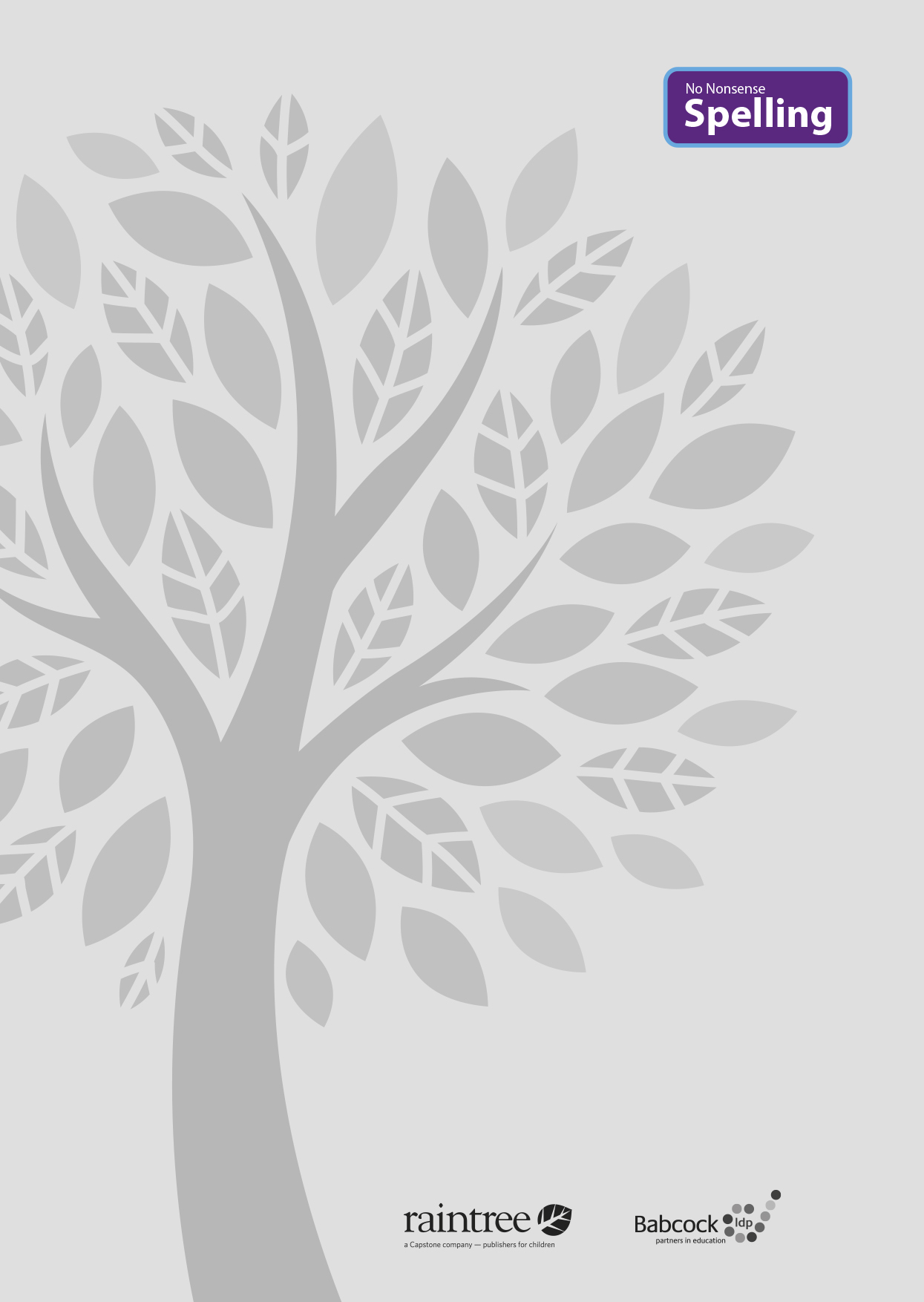 A complete spelling programmeYear 4Raintree is an imprint of Capstone Global Library Limited, a company incorporated in England and Wales having its registered office at 7 Pilgrim Street, London, EC4V 6LB – Registered company number: 6695582www.raintree.co.ukmyorders@raintree.co.ukText © Capstone Global Library Limited 2016The moral rights of the proprietor have been asserted.All rights reserved. No part of this publication may be reproduced in any form or by any means (including photocopying or storing it in any medium by electronic means and whether or not transiently or incidentally to some other use of this publication) without the written permission of the copyright owner, except in accordance with the provisions of the Copyright, Designs and Patents Act 1988 or under the terms of a licence issued by the Copyright Licensing Agency, Saffron House, 6–10 Kirby Street, London EC1N 8TS (www.cla.co.uk). Applications for the copyright owner’s written permission should be addressed to the publisher.Devised and written by Rebecca Cosgrave, Jenny Core, Joy Simpson and Angela Sykes of the Babcock LDP Primary English Team.Edited by Clare LewisDesigned by Richard Parker and HL Studios Picture research by Eric GohlProduction by Helen McCreathOriginated by Capstone Global Library Ltd Printed at Ashford Colour Press, Gosport, HantsISBN 978 1 4747 1000 819 18  17  16  1510 9 8 7 6 5 4 3 2 1British Library Cataloguing in Publication DataA full catalogue record for this book is available from the British Library.AcknowledgementsNational Curriculum extract p. 11 © Crown copyright information licensed under the Open Government Licence v3.0.Cover image provided by ShutterstockEvery effort has been made to contact copyright holders of material reproduced in this book. Any omissions will be rectified in subsequent printings if notice is given to the publisher.All the Internet addresses (URLs) given in this book were valid at the time of going to press. However, due to the dynamic nature of the Internet, some addresses may have changed, or sites may have changed or ceased to exist since publication. While the author and publisher regret any inconvenience this may cause readers, no responsibility for any such changes can be accepted by either the author or the publisher.ContentsIntroduction	4What is the No Nonsense Spelling Programme?	4Assessment	6Complementary Resources	7Learning Spellings	9Year 4 National Curriculum requirements	12Year 4 Lesson plans	13Year 4 Term 1 overview	13Block 1 – autumn first half term	15Block 2 – autumn second half term	21Year 4 Term 2 overview	26Block 3 – spring first half term	28Block 4 – spring second half term	34Year 4 Term 3 overview	40Block 3 – summer first half term	42Block 4 – summer second half term	47Statutory word list for Years 3 and 4	52Year 2 Supporting Resources	53IntroductionWhat is the No Nonsense Spelling Programme?The No Nonsense Spelling Programme was devised to offer teachers a comprehensive yet accessible progression in the teaching of spelling. Guidance, rather than prescription, is provided on how to teach the strategies, knowledge and skills pupils need to learn.The focus of the programme is on the teaching of spelling, which embraces knowledge of spell- ing conventions – patterns and rules; but integral to the teaching is the opportunity to promote the learning of spellings, including statutory words, common exceptions and personal spellings.The programmedelivers a manageable tool for meeting the requirements of the 2014 National Curriculumhas a clear progression through blocks of teaching units across the yearcomprehensively explains how to teach spelling effectively.How No Nonsense Spelling is organisedThe programme consists of the following elements:The requirements of the National Curriculum, which have been organised into strands and then broken down into termly overviews. The overall pathway can be found on the USB stick.Termly overviews that have been mapped across weeks as half termly plans. These follow amodel of five spelling sessions across two weeks, except in Year 2 where sessions are daily.Daily lesson plans for each session, with Supporting Resources, including word lists and guidance on conventions.The lesson plansThe lessons themselves then follow the structure below:4Each lesson is approximately 10 to15 minutes long, but lesson plans are flexible so that the teaching can reflect the extra time needed on a teaching point if required. The Supporting Re- sources at the back of each book can be used as appropriate to adjust the pace and focus of the lesson. Each lesson clearly signposts when additional resources from the Programme can be used.Supporting ResourcesThe Supporting Resources include pictures and word lists, which can be photocopied and made into flashcards or used in classroom displays, and pictures. They also include games and quiz- zes. The Resources are featured at the end of each book for reference and as editable Word documents on the USB stick, which can be copied and pasted to be used on classroom white- boards and in other documents.Teaching sequenceThe programme has been written broadly following a teaching sequence for spelling, whereby each new concept is taught, practised and then applied and assessed. Frequently there is also a ‘Revise’ session before the teaching session. A typical teaching sequence is as follows:ReviseActivate prior knowledge Revisit previous linked learningTeachIntroduce the new concept ExplainInvestigate ModelPractise Individual/group workExtend/explore the concept independently InvestigateGeneraliseApply/AssessAssess through independent application Explain and demonstrate understandingWithin the lessons, the particular focus is identified, followed by suggested teaching strategies. By integrating activities for handwriting, the benefit of making a spelling activity kinaesthetic issecured. The pupil acquires the physical memory of the spelling pattern as well as the visual. Integral to the process is the scope to encourage pupils to learn spellings. The value of a school policy and possible approaches are explored further on page 9, ‘Learning spellings’.You will find the following referred to in the lessons:Modelling: An activity is described, and it is anticipated that the action expected of pupils is mod-elled to them first.Spelling partners: Pupils are asked to work in pairs, often to ‘test’ each other. They will be asked to work with their spelling partner from time to time.5AssessmentPupils’ learning is assessed throughout the programme. The ‘Apply’ part of the sequence regu- larly includes assessment activities to identify if pupils have learnt the key concept taught. These activities include:Testing – by teacher and peersDictationExplainingIndependent application in writingFrequent learning and testing of statutory and personal words.Error AnalysisError Analysis can be used to assess what strategies pupils are using in their day-to-day writing. It can also help identify where to put emphasis in the programme – for the whole class, groups or individuals. Error Analysis can also be repeated to assess progress over a longer period of time.A template for a suggested grid for Error Analysis can be found in the Supporting Resources. How to complete an Error Analysis:Choose one piece of independent writing from each pupil.Identify all the spelling errors and record them on the grid. Decide what you think is the main source of the error and record the word in the corresponding column. It is a good idea to re- cord the word as the pupil has spelt it.Identify any patterns. Quite quickly you will be able to see which aspect of spelling needs to be addressed.The headings on the grid included areCommon exception wordsGPCs (grapheme–phoneme correspondences) including rarer GPCs and vowel digraphsHomophonesPrefixes and suffixesWord endingsOther.These headings correspond to key strands within the National Curriculum. These could be changed or further areas added if needed.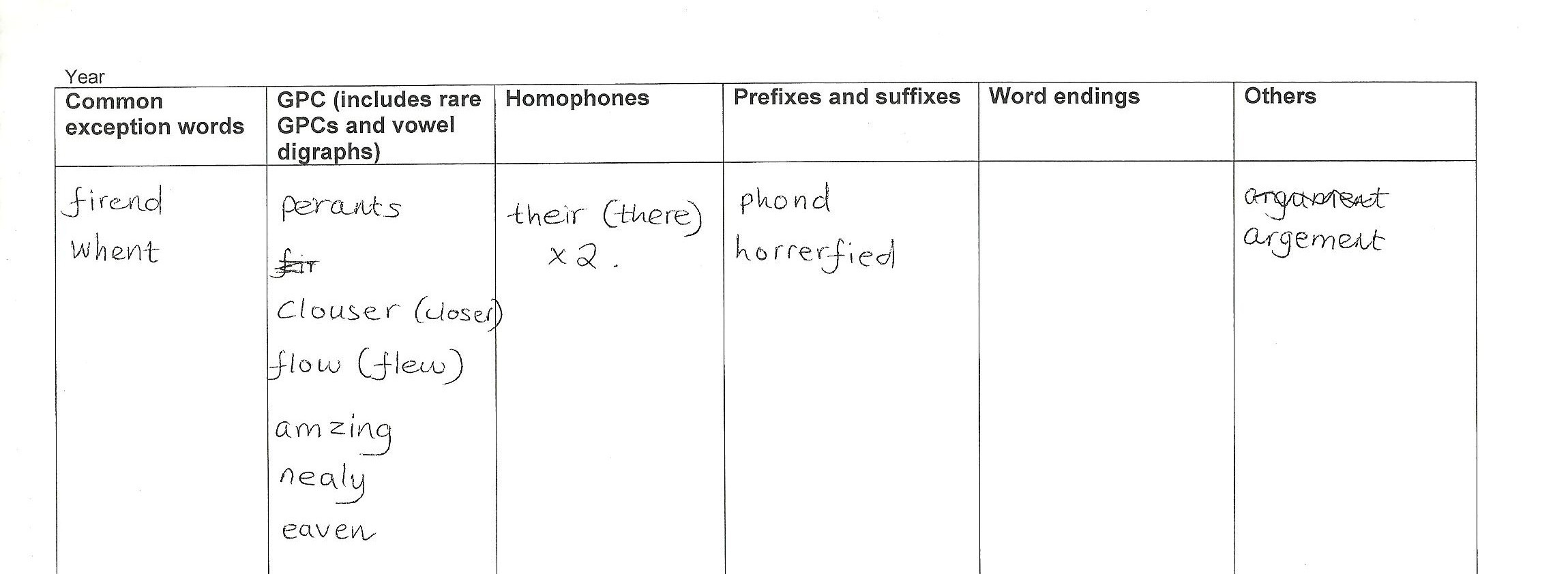 6Complementary resourcesTo support the teaching, additional resources are recommended and referred to throughout the programme.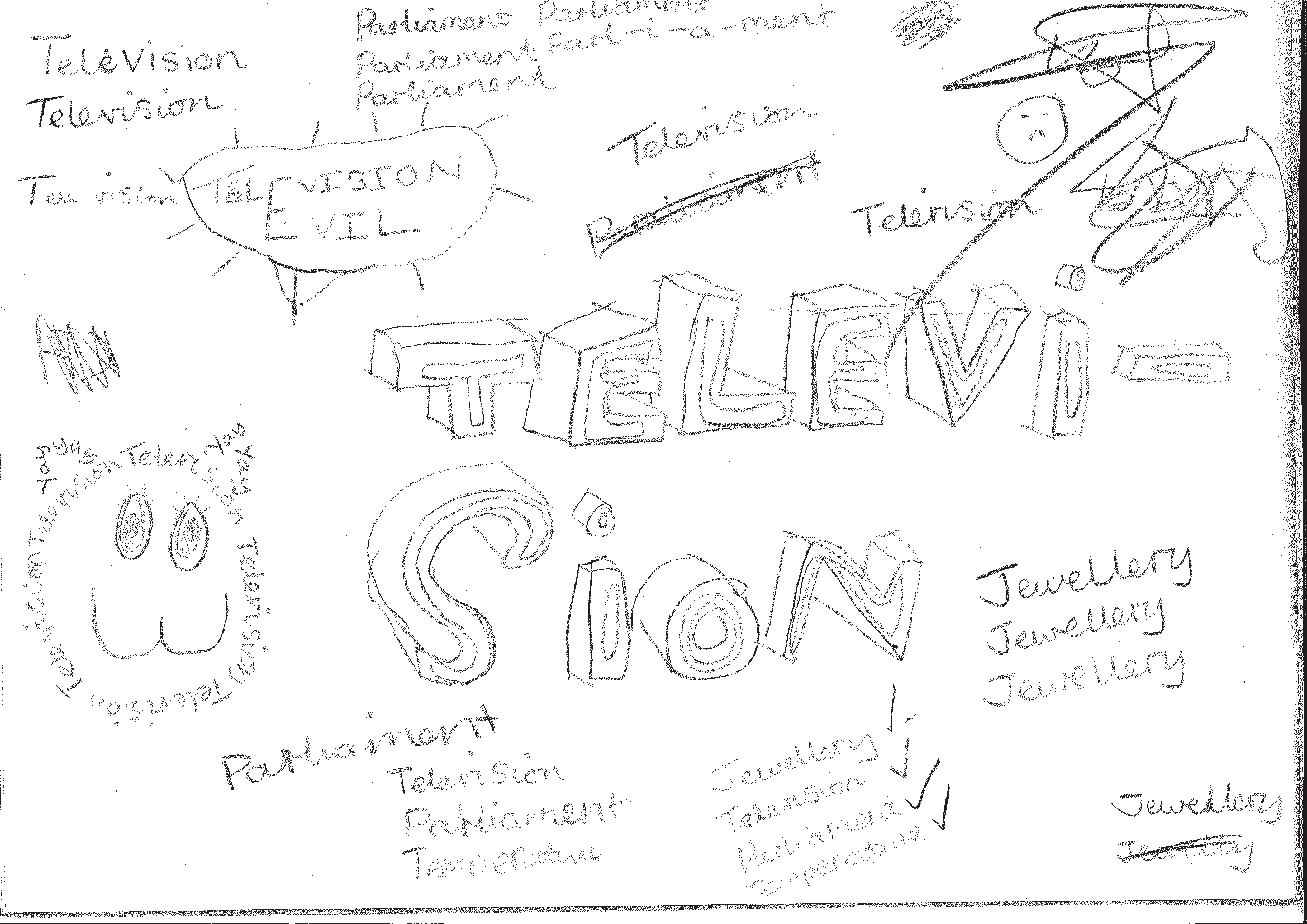 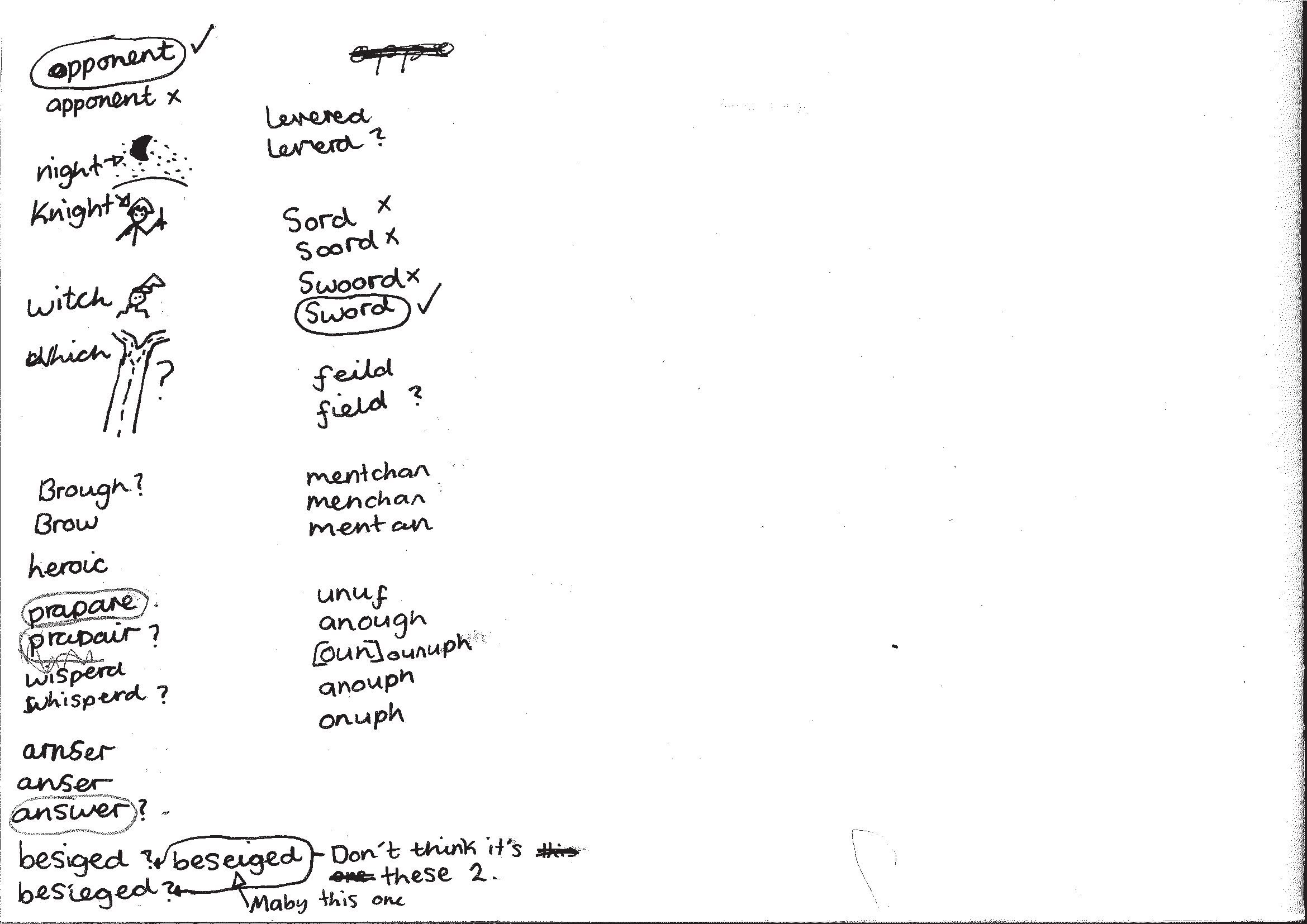 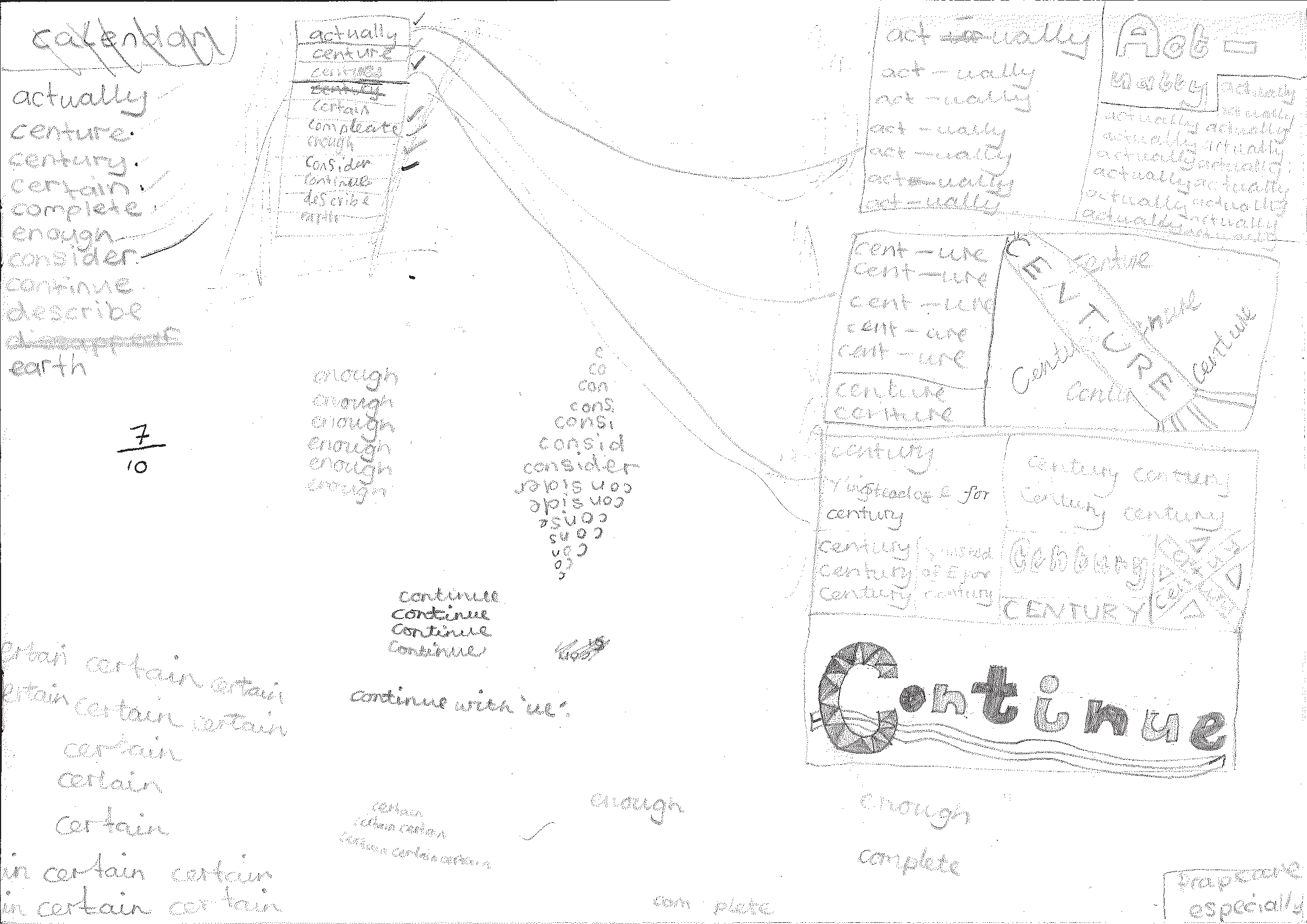 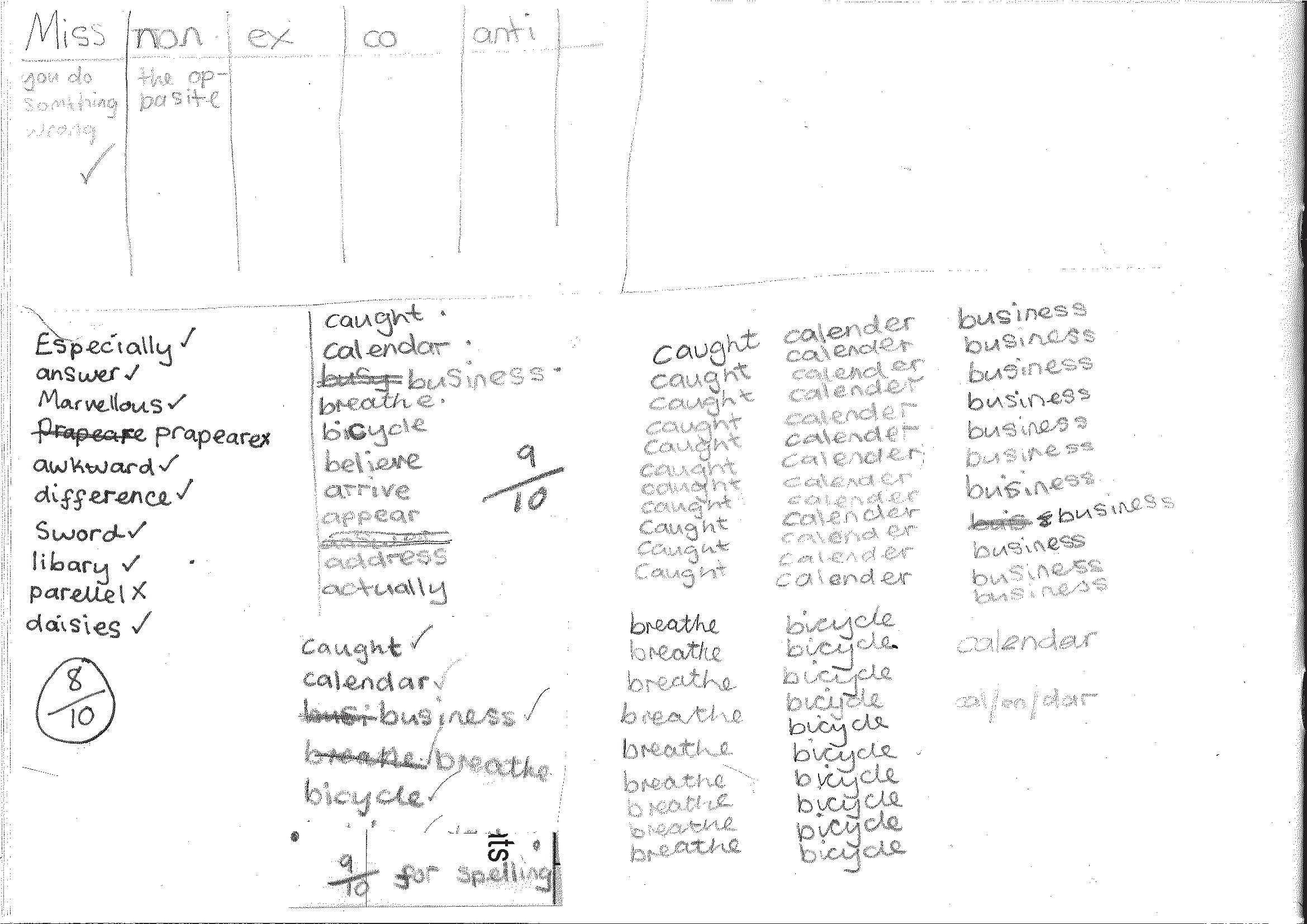 Developing the use of spelling journals can support both teachers and pupils in many ways. They enablepupils to take responsibility for their spelling learningpupils to refer back to previous learningteachers to see how pupils are tackling tricky bits of spellingteachers and pupils to discuss spelling with parents and carersSpelling journalsSpelling journals can take many forms and are much more than just a word book. Spelling journals can be used forpractising strategieslearning wordsrecording rules/conventions/generalisations as an aide-memoireword lists of really tricky words (spelling enemies)‘Having a go’ at the point of writingongoing record of statutory words learntinvestigationsrecording spelling targets or goalsspelling tests.In the programme, there is flexibility for journals to be set up in a variety of ways. Below are a few recommendations:Make sure that the journal can be used flexibly. A blank exercise book gives much more scope for pupils to try out ideasand organise their learning than a heavily structured format.Model different ways of using the journal.A class spelling journal or examples from different pupils could be used to do this.Give time for pupils to use their journals and to review them.Do the majority of spelling work in the journal.7Learning spellingsA school policy can help informthe strategies for learning spellings that are being taughtroutines for learning spellingslinks with home learning.Learning needs to happen in school and at home. There is little evidence, though, that the tradi- tional practice of learning spellings (usually 10) at home and being tested on them (usually on a Friday) is effective. However, there is a high expectation within the new National Curriculum that pupils will learn many increasingly complex words. Within the programme, learning spellings is built into each six-week block. Within the sessions a range of strategies for learning spellings are introduced and practised. This enables pupils to choose the strategies they find most effective for learning different words.Tips for learning spellings at homeLearning at home needs to be an extension of the practice in school. Considerlimiting the number of words to five or less a week to ensure success and enable deeperlearningmaking sure pupils and parents have access to the range of learning strategies which have been taught in school, to use in home learningassessing spellings in context, for example: learning spellings in a given sentence, generating sentences for each word, assessing through unseen dictated sentenceskeeping an ongoing record of words learnt and setting very high expectations of correct application in writing once a word has been learned.The learning strategies on the next two pages are introduced incrementally throughout the pro- gramme and can then be used to support learning spellings at home.91011Year 4 National Curriculum requirementsPupils should be taught todevelop a range of personal strategies for learning new and irregular words*develop a range of personal strategies for spelling at the point of composition*develop a range of strategies for checking and proofreading spellings after writing*use further prefixes and suffixes and understand how to add them (English Appendix 1)spell further homophonesspell words that are often misspelt (English Appendix 1)place the possessive apostrophe accurately in words with regular plurals (for example, girls’, boys’) and in words with irregular plurals (for example, children’s)use the first two or three letters of a word to check its spelling in a dictionarywrite from memory simple sentences, dictated by the teacher, that include words and punctuation taught so farproofread for spelling errors.* non-statutory12Year 4 lesson plansYear 4 Term 1 overviewBlock 1 – autumn first half term13Block 2 – autumn second half term14Block 1 – autumn first half term15Block 1 – autumn first half term16Block 1 – autumn first half term17Block 1 – autumn first half term18Block 1 – autumn first half term19Block 1 – autumn first half term20Block 2 – autumn second half term21Block 2 – autumn second half term22Block 2 – autumn second half term23Block 2 – autumn second half term24Block 2 – autumn second half term25Year 4 Term 2 overviewBlock 3 – spring first half term26Block 4 – spring second half term27Block 3 – spring first half term28Block 3 – spring first half term29Block 3 – spring first half term30Block 3 – spring first half term31Block 3 – spring first half term32Block 3 – spring first half term33Block 4 – spring second half term34Block 4 – spring second half term35Block 4 – spring second half term36Block 4 – spring second half term37Block 4 – spring second half term38Block 4 – spring second half term39Year 4 Term 3 overviewBlock 5 – Summer first half term40Block 6 – summer second half term41Block 5 – summer first half term42Block 5 – summer first half term43Block 5 – summer first half term44Block 5 – summer first half term45Block 5 – summer first half term46Block 6 – summer second half term47Block 6 – summer second half term48Block 6 – summer second half term49Block 6 – summer second half term50Block 6 – summer second half term51Statutory word list for Years 3 and 4Year 4 Supporting ResourcesError Analysis template	4.1Name  	Class  	Date  	53Have a go template	4.254GPC chart	4.3These charts show the phonemes of English represented by the International Phonetic Alphabet together with their common grapheme representations. All Phase 5 GPCs are included together with other less common grapheme choices needed in Year 2 and above. The correspondences in the table are based on Received Pronunciation and could be significantly different in other ac- cents. One example word is provided for each phoneme to support teachers unfamiliar with IPA. Other examples can be found inAppendix 1 of the National Currciulum.Consonant GPCsNote: The letter x in English frequently represents 2 adjacent consonant phonemes /k/ and /s/, for example in the word box.Vowel GPCsNote: The symbol /ə/, known as “schwa” represents the unstressed phoneme in many English words. It can be spelt in many different ways, for example er as in farmer.55Year 4 – Block 1 – Lesson 4	4.4Year 4 – Block 1 – Lesson 9	4.5Year 4 – Block 1 – Lessons 10 and 11	4.656Year 4 – Block 2 – Lesson 4	4.7Year 4 – Block 2 – Lessons 9 and 10	4.857Year 4 – Block 2 – Lessons 13 and 14	4.9corner fasten awake forget begin garden prefer limiting er en edYear 4 – Block 3 – Lesson 1	4.10Year 4 – Block 3 – Lessons 4 and 5	4.11Year 4 – Block 3 – Lessons 10 and 11	4.1258Year 4 – Block 3 – Lesson 12	4.13It was a cold day and the boys had	a sign.It said ‘Only	can play foot	.’ The girlswere upset and started to cause a	, shouting and 	.Year 4 – Block 4 – Lesson 3	4.14Year 4 – Block 4 – Lesson 5	4.1559Year 4 – Block 4 – Lesson 6	4.1660Year 4 – Block 4 – Lesson 9 and Block 5 – Lesson 6	4.17Year 4 – Block 4 – Lesson 10	4.18corro possessatten magi confupa direc confuse percufraccian tion ssion sionYear 4 – Block 5 – Lesson 1	4.1961Year 4 – Block 5 – Lessons 4 and 5	4.20Year 4 – Block 5 – Lesson 8	4.21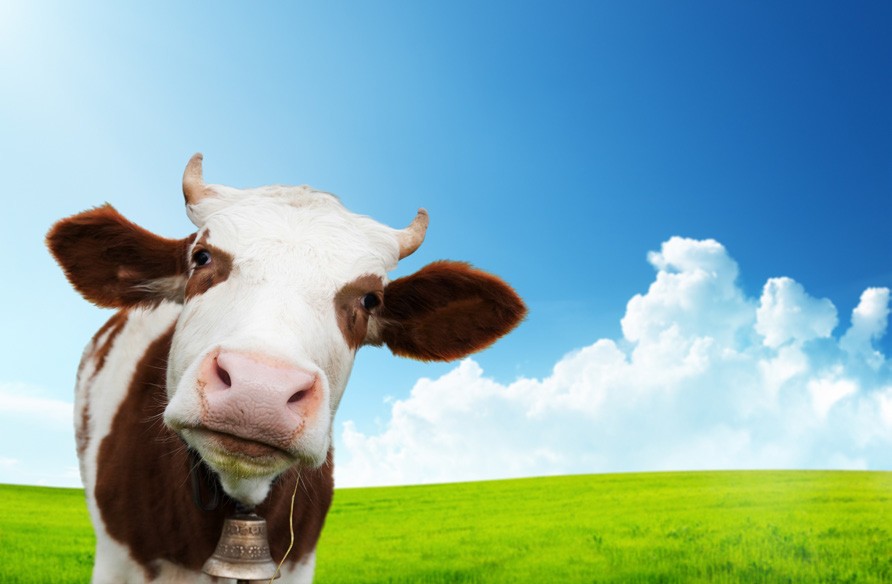 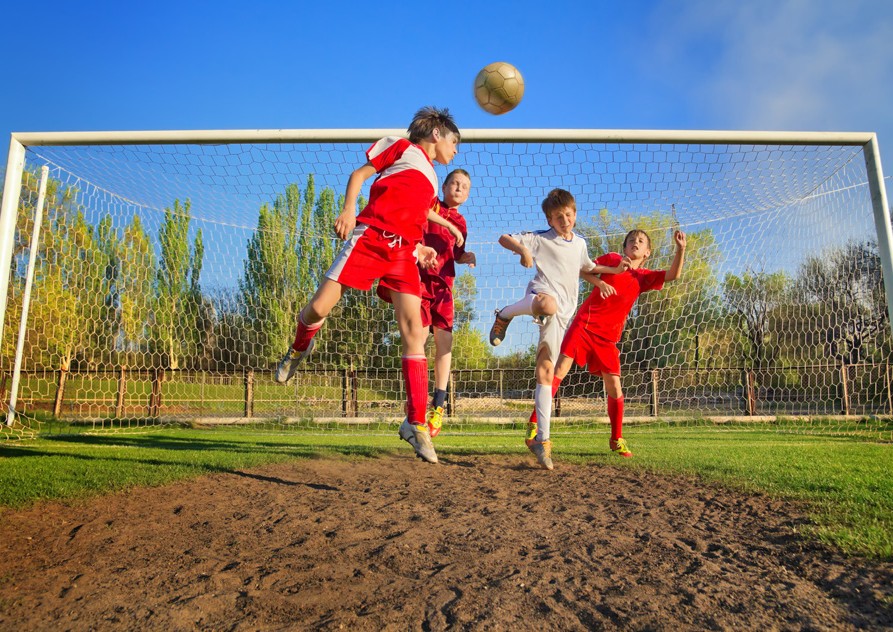 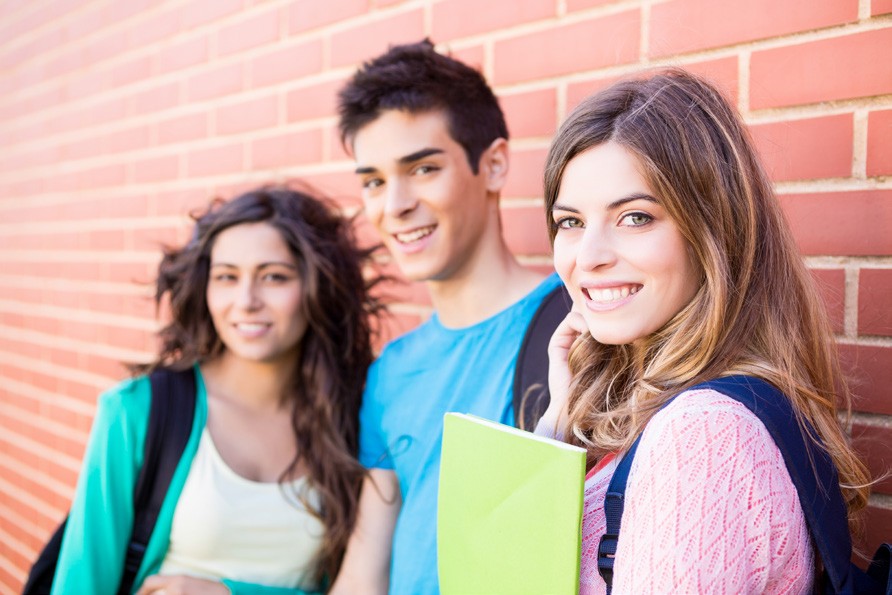 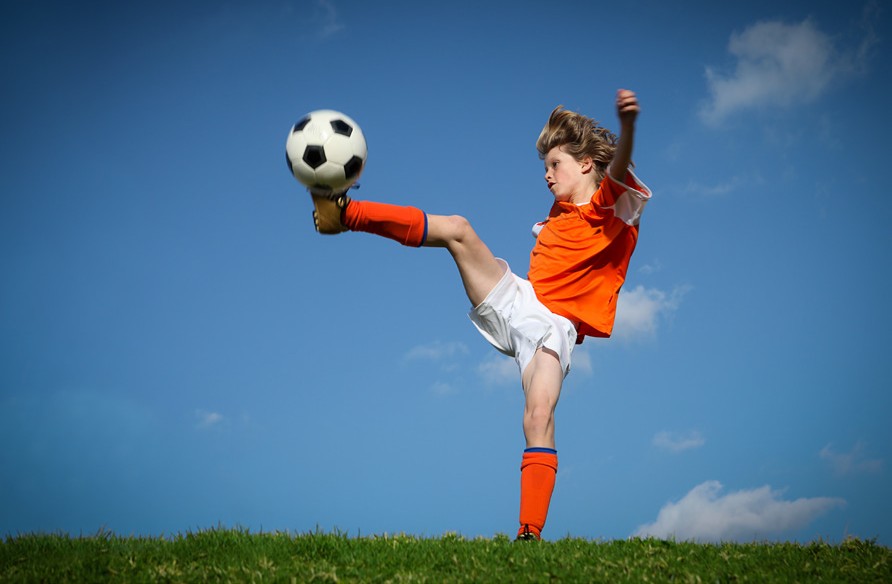 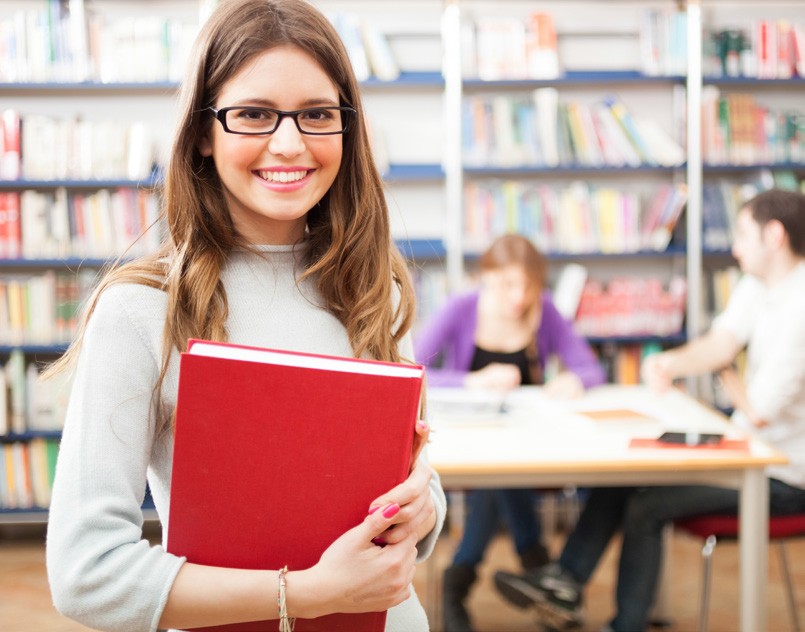 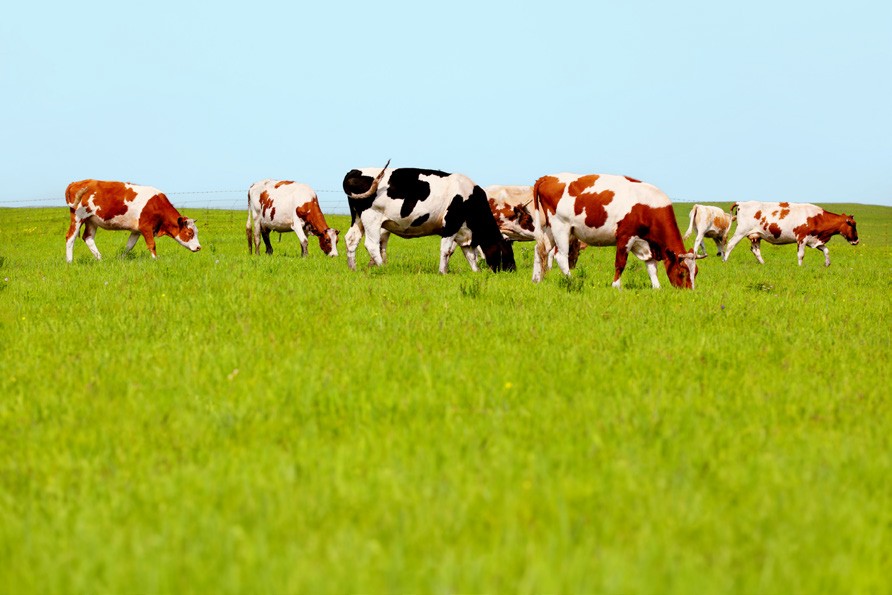 62Year 4 – Block 5 – Lesson 9	4.22Apostrophe quizSelect the correct answer for each of the following sentences.The breakfasts belonging to the mena  The men’s breakfasts b  The mens breakfast’s c The men’s breakfast’s d   The mens’ breakfastsThe cards belonging to the childrena  The children’s cards b  The childrens card’s c The children’s card’s d   The childrens’ cardsThe music belonging to Thomasa    Thomas music b   Thoma’s music c   Thomas’ music d   Thomas’s musicThe book belonging to Jamesa	James’s book b	Jame’s book c	James’ book d	James’ book’The rucksack belonging to the girlsa	The girl’s rucksack b	The girls’ rucksack c	The girls rucksack’s d	The girls’ rucksack’sThe rucksack belonging to the girla   The girls rucksack b  The girl’s rucksack c  The girls’ rucksack d   The girl’s rucksack’The rays belonging to the sun (=it)Its raysI’ts raysIt’s raysIts’ raysThe sadness belonging to Shanya should not …a Shanya’s sadness should’nt b  Shanya’s sadness shouldn’t c Shanyas’ sadness should’nt d   Shanyas’ sadness shouldn’t63The anger of Father would not …a Father’s anger would’nt b  Fathers anger wouldn’t c Father’s anger wouldn’t d   Fathers’ anger wouldn’tThe paws belonging to the dogs did not …a The dog’s paws did’nt b  The dogs’ paws did’nt c  The dogs paws didn’t d   The dogs’ paws didn’tYear 4 – Block 5 – Lessons 10 and 11	4.23Year 4 – Block 5 – Lesson 12	4.24It was a great day for a game of footbawl. The whether was fine and the game had already started when Joe arrived. ‘Whose in goal?’ Joe asked his neighbour just as the centre forward mist the goal. At the end of the game the meddles were awarded to the winning teem. ‘It’s not fair!’ the losing teem cried as they went home with nothing.Year 4 – Block 6 – Lessons 1–3	4.2564Year 4 – Block 6 – Lesson 5	4.26Year 4 – Block 6 – Lesson 6	4.2765Year 4 – Block 6 – Lessons 9–11	4.28happy pretty easy sleep		ly greedy clumsyangrygentle simple humble	lynoblebasic frantic	lydramatic66LessonReference to year group, block of lessons and lesson number in sequenceLesson typeRevise/Teach/Learn/Practise/Apply/AssessLesson focusThe particular spelling focus for the dayResources neededA list of the resources that will be needed. These might be documents that  are photocopied or printed in advance so that flashcards can be prepared, or presentations to display the task/activity on a whiteboard. The resources are featured at the end of each book for reference. Editable versions are available on the USB stick, which can be copied and pasted into your own documents and edited.Teaching activityKey teaching points, sometimes including extra notes and tips for the teacherHave a go sheetsThese are a key component of Strategies at the point of writing. They are introduced in the Year 2 programme and then revisited in Years 3, 4, 5 and6. Schools need to decide how Have a go will form part of their spelling policy, together with the use of spelling journals and establishing routines for attempting unknown spellings. A Have a go sheet template is provided in the Supporting Resources.Have a go sheets can take several different forms, for example:a large sheet of paper on a table that pupils write on when they need to.sheets stuck in all pupils’ books that fold out when pupils are writinga book placed on the table open at a clean sheet for pupils to use.a page in pupils’ spelling journals.Note: it is important that teachers have an enlarged version of a Have a go sheet displayed for modelling when writing in any curriculum area and at any time in the school day.Introducing Have a Go:Model writing a sentence and being unsure about how to spell a word. Talk about the tricky part in the word and some of the choices you might have for that part. You could refer to a GPC chart to find the choices if appropriate.Model writing the word with two or three choices on your own enlarged version of a Have a go sheet and then model choosing the one that you think looks right and using it in your sentence. It is important that pupils learn to ask themselves the question ‘Does it look right?’ or ‘Have I seen it like this in a book?’ to help them make their choices.If you are still unsure of the spelling, put a wiggly line under it in the sentence to signal that this needs checking by the teacher, or the pupil if appropriate, during proofreading time.Model continuing with writing and not checking the correct version of the spelling at this point. This is important so that the flow of writing is not unnecessarily slowed.5. Make sure you model this process briefly in writing in all curriculum areas.Pupils use their own Have a Go sheet (or group sheet) whenever they write and refer to GPC charts and other classroom displays as support, as well as specific strategies that have been taught for using at the point of writing.Remind them never to make more than three attempts at a word.Misspelt words will need to be corrected in line with your school’s spelling and marking policy. Some of these words may be included in pupils’ individual word lists for learning.To see lessons where Have a go strategies are first introduced, please refer toYear 2 Block 1 Lessons 11 and 17.GPC (grapheme- phoneme correspondence) choices chartThe teaching of spelling complements very much the teaching of phonics. It is anticipated that the school will draw upon the GPC charts used in their phonics programme to work alongside the teaching of spelling.Individual whiteboardsIndividual whiteboards these can be used in a variety of ways to support lessons including checking spelling attempts, Quickwrite and Have a go.Working wallIt is really useful to have a small area of display space in the classroom that can reflect current teaching focuses and provide support for pupils’ spelling as they write. GPC charts, reminders of common spelling patterns or conventions and tricky words to remember could be part of a working wall for spelling.Look, say, cover, write, checkThis is probably the most common strategy used to learn spellings.Look: first look at the whole word carefully and if there is one part of the word that is difficult, look at that part in more detail.Say: say the word as you look at it, using different ways of pronouncing it if that will make it more memorable.Cover: cover the word.Write: write the word from memory, saying the word as you do so.Check: Have you got it right? If yes, try writing it again and again! If not, start again – look, say, cover, write, check.Trace, copy and replicate(and then check)This is a similar learning process to ‘look, say, cover, write, check’ but is about developing automaticity and muscle memory.Write the word out on a sheet of paper ensuring that it is spelt correctly and it is large enough to trace over. Trace over the word and say it at the same time. Move next to the word you have just written and write it out as you say it. Turn the page over and write the word as you say it, and then check that you have spelt it correctly.If this is easy, do the same process for two different words at the same time. Once you have written all your words this way and feel confident, miss out the tracing and copying or the tracing alone and just write the words.Segmentation strategyThe splitting of a word into its constituent phonemes in the correct order to support spelling.QuickwriteWriting the words linked to the teaching focus with speed and fluency. The aimis to write as many words as possible within a time constraint.Pupils can write words provided by the teacher or generate their own examples. For example, in two minutes write as many words as possible with the /iː/ phoneme.This can be turned into a variety of competitive games including working in teams and developing relay race approaches.Drawing around the word to show the shapeDraw around the words making a clear distinction in size where there are ascenders and descenders. Look carefully at the shape of the word and the letters in each box. Now try to write the word making sure that you get the same shape.Drawing an image around the wordThis strategy is all about making a word memorable. It links to meaning in order to try to make the spelling noticeable.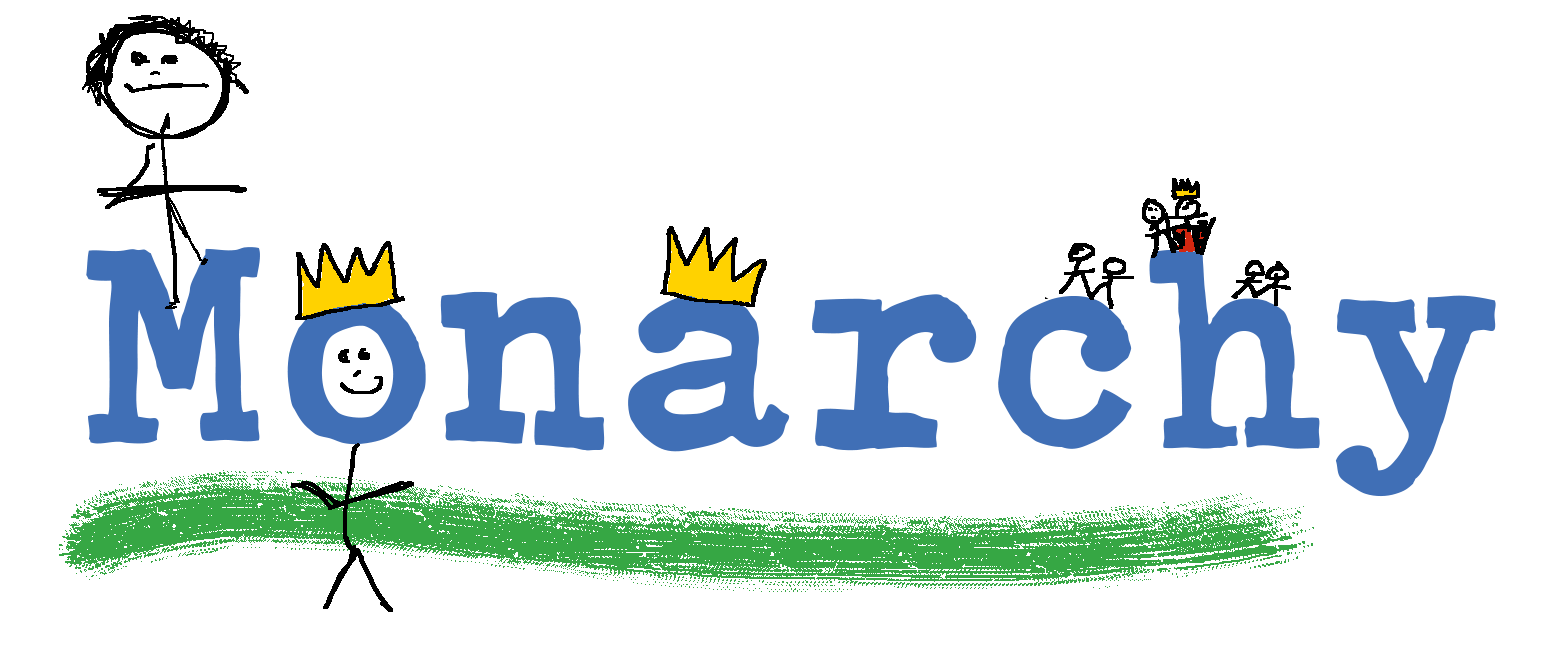 You can’t use this method as your main method of learning spellings, but itmight work on those that are just a little more difficult to remember.Words without vowelsThis strategy is useful where the vowel choices are the challenge in the words. Write the words without the vowels and pupils have to choose the correct grapheme to put in the space. For example, for the word field:Pyramid wordsThis method of learning words forces you to think of each letter separately.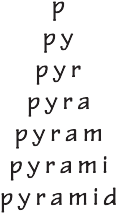 You can then reverse the process so that you end up with a diamond.Other strategiesOther methods can include:Rainbow writing. Using coloured pencils in different ways can help to make parts of words memorable. You could highlight the tricky part s of the word or write the tricky part in a different colour. You could also write each letter in a different colour, or write the word in red, then overlay in orange, yellow and so on.Making up memorable ‘silly sentences’ containing the wordSaying the word in a funny way – for example, pronouncing the ‘silent’ letters in a wordClapping and counting to identify the syllables in a word.Week 1Lesson 1 ReviseStrategies at the point of writing: Have a goLesson 2 
Assess 
Strategies for learning words: words from statutory spelling listLesson 3 LearnWords from statutory and personal spelling listsWeek 2Lesson 4 TeachWords ending /ʒə/Lesson 5 PractiseWords ending /ʒə/Week 3Lesson 6 AssessWords ending /ʒə/Lesson 7 LearnStrategies for learning words: words from statutory and personal spelling listsLesson 8 TeachFrom Year 2: possessive apostrophe with singular proper nounsWeek 4Lesson 9 Revise from Year 3From Year 2: possessive apostrophe with singular proper nounsLesson 10 Teach Homophones(peace/piece, main/mane, fair/fare)Week 5Lesson 11 Practise Homophones(peace/piece, main/mane, fair/fare)Lesson 12 ApplyStrategies for learning words: homophones (peace/piece, main/mane, fair/fare)Lesson 13 LearnStrategies for learning words: words from statutory and personal spelling listsWeek 6Lesson 14 PractiseStrategies for learning words: words from statutory and personal spelling listsLesson 15 AssessWords from statutory and personal spelling lists: pair testingWeek 1Lesson 1 ReviseStrategies for learning words: words from statutory list learnt previouslyStrategies at the point of writing: Have a goLesson 2 ReviseStrategies for learning words: words from statutory list learnt previouslyStrategies at the point of writing: Have a goLesson 3 Teach ProofreadingWeek 2Lesson 4 TeachPrefixes ‘in-’, ‘il-’, ‘im-’ and ‘ir-’Lesson 5 PractisePrefixes ‘in-’, ‘il-’, ‘im-’ and ‘ir-’Week 3Lesson 6 ApplyPrefixes ‘in-’, ‘il-’, ‘im-’ and ‘ir-’Lesson 7 LearnStrategies for learning words: words from statutory and personal spelling listsLesson 8 AssessWords from statutory and personal spelling lists: pair testingWeek 4Lesson 9 ReviseWords with the /eɪ/ sound spelt ‘ei’, ‘eigh’ or ‘ey’ Words with the /ʃ/ sound spelt ‘ch’ and the /ʌ/ sound spelt ‘ou’Lesson 10 Practise/ApplyWords with the /eɪ/ sound spelt ‘ei’, ‘eigh’ or ‘ey’ Words with the /ʃ/ sound spelt ‘ch’ and the /ʌ/ sound spelt ‘ou’Week 5Lesson 11 LearnStrategies for learning words: words from statutory and personal spelling listsLesson 12 AssessWords from statutory and personal spelling lists: pair testingWeek 6Lesson 13 TeachAdding suffixes beginning with vowel letters to words of more than one syllable (‘-ing’, ‘-er’, ‘-en’, ‘-ed’)Lesson 14 PractiseAdding suffixes beginning with vowel letters to words of more than one syllable (‘-ing’, ‘-er’, ‘-en’, ‘-ed’)Lesson 15 ApplyAdding suffixes beginning with vowel letters to words of more than one syllable (‘-ing’, ‘-er’, ‘-en’, ‘-ed’)LessonYear 4, block 1, lesson 1Lesson typeReviseLesson focusStrategies at the point of writing: Have a goResources neededSupporting Resource 4.2 (Have a go template)Teaching activityModel writing using a Have a go sheet (see Introduction page 8) and remind pupils of the strategies you might use to spell the word you want. Remind them that they should only make two or three attempts at spelling before choosing the one they think looks right.If they are not sure they have the correct spelling, they should draw a line under the word in their writing to alert you to this fact.LessonYear 4, block 1, lesson 2Lesson typeAssessLesson focusStrategies for learning words: words from statutory listResources neededStatutory word list for Years 3 and 4 (page 52)  Teaching activityTest the children on the Y3/4 statutory word list and from this, select 5-10 words for pupils to learn. Pupils list these in their spelling journals.LessonYear 4, block 1, lesson 3Lesson typeLearnLesson focusWords from statutory and personal spelling listsResources neededStatutory word list for Years 3 and 4 (page 52), personal spelling lists, spelling journalsTeaching activityFrom the test in the previous session, identify the words that need to be learnt. If appropriate, add some spellings from personal lists.Ask pupils to explain the methods that they have for learning spellings and which is the most useful for which words. They should be familiar with the following strategies from Y2 and Y3.Pyramid wordsIdentifying the tricky part of the wordTrace, copy, replicateLook, say, cover, write, checkDrawing around the word to show the shapeDrawing a mnemonic around the wordPupils learn at least 5 words from the statutory list and possibly some from their personal list choosing appropriate strategies according to the words and what works best for them. Send words home for further learning.LessonYear 4, block 1, lesson 4Lesson typeTeachLesson focusWords ending /ʒə/Resources neededSupporting Resource 4.4 (word cards: treasure, measure, pleasure, enclosure, closure), spelling journalsTeaching activityRead out the words from the word cards. What do the pupils notice about the words?Show pupils how the /ʒə/ part is written ‘sure’. Look at treasure, measure andpleasure. What else is common about those words and how they are spelt?Practise handwriting of ‘sure’ and ‘ea’.Ask pupils to try to spell treasure, measure and pleasure in their spelling journals.LessonYear 4, block 1, lesson 5Lesson typePractiseLesson focusWords ending /ʒə/Resources neededSpelling journalsTeaching activityPupils create sentences around the words from the last session and write them in their journals.LessonYear 4, block 1, lesson 6Lesson typeAssessLesson focusWords ending /ʒə/Resources neededSpelling journalsTeaching activityRevise pair-testing routines.Pair the pupils up and ask them to test each other with their list of words they have learned in the previous session.They take it in turns to mark each other’s work.LessonYear 4, block 1, lesson 7Lesson typeLearnLesson focusStrategies for learning words: words from statutory and personal spelling listsResources neededStatutory word list for Years 3 and 4 (page 52), personal spelling listsTeaching activityPupils choose the method most appropriate from the different ways in which they can learn words:Pyramid wordsIdentifying the tricky part of the wordTrace, copy, replicateLook, say, cover, write, checkDrawing around the word to show the shapeDrawing a mnemonic around the wordPupils learn the words and take them home for further practice.LessonYear 4, block 1, lesson 8Lesson typeTeachLesson focusFrom Year 2: possessive apostrophe with singular proper nounsResources neededSpelling journalsTeaching activityPupils share what they know about apostrophe use for contractions. Explain that apostrophes can be used for another reason: to show that something belongs to someone.Collect a range of objects that pupils recognise as belonging to one class member.Hold the item up and say ‘Whose pencil case is this?’ The class responds with ‘It’s Joe’s pencil case.’Write the sentence on the board and talk about where you are putting the apostrophe.Try a couple more examples and then go back to one you have done before, say it again and ask the class to write it in their spelling journals.Check where they have put the apostrophe.LessonYear 4, block 1, lesson 9Lesson typePractiseLesson focusFrom Year 2: possessive apostrophe with singular proper nounsResources neededSupporting Resource 4.5 (possessive apostrophe cards)Teaching activityRevise what pupils learnt last session.Write Cyprus on the board and ask them what happens if the noun ends in ‘s’. Model adding the apostrophe + ‘s’ after the ‘s’.In pairs pupils divide cards into names and objects.They shuffle each group, turn one over from each group and then write thephrase down using the apostrophe correctly, for example Sandra’s football.LessonYear 4, block 1, lesson 10Lesson typeTeachLesson focusHomophones (peace/piece, main/mane, fair/fare)Resources neededSupporting Resource 4.6 (homophone cards)Teaching activityLook at the homophone cards and discuss what the words mean and how this might help decide the spelling.You can introduce fun ways of remembering spellings, such asThere is a piece of pie in the word piece.Pupils make up mnemonics or draw around the word to help remember the different meanings.Read out the sentences below and ask pupils to hold up the correct card for the homophone in the sentence.It’s not fair!The lion’s mane was old and tatty. I want some peace and quiet.This is the main road through town. I paid my fare for the bus ride.Do you want a piece of cake?LessonYear 4, block 1, lesson 11Lesson typePractiseLesson focusHomophonesResources neededSupporting Resource 4.6 (homophone cards) spelling journalsTeaching activityPupils work in pairs using the homophone cards.They take turns to hold up a card and orally compose a sentence that includes it. They write the sentences in their spelling journals.LessonYear 4, block 1, lesson 12Lesson typeApplyLesson focusStrategies for learning words: homophonesResources neededSpelling journalsTeaching activityPractise handwriting all the homophones learnt.Dictate some of the pupils’ sentences from the previous session and ask pupils to write the correct version of the homophone.Check spelling as a class.LessonYear 4, block 1, lesson 13Lesson typeLearnLesson focusStrategies for learning words: words from statutory and personal spelling listsResources neededStatutory word list for Years 3 and 4 (page 52), personal spelling listsTeaching activityChoose words from the statutory list for pupils to learn and pupils choose words from their personal lists.Write some of the words to be learnt on the board, putting a blank line in place of the vowels.Ask the pupils to fill in the vowels.Check whether they got them right.Pupils then use this method to learn their spellings. They take it in turns to be ‘teacher’, writing a word without vowels for their partner to complete.LessonYear 4, block 1, lesson 14Lesson typePractiseLesson focusStrategies for learning words: words from statutory and personal spelling listsResources neededStatutory word list for Years 3 and 4 (page 52), personal spelling listsTeaching activityPupils learn their spellings using the strategy that suits them and each word best:Pyramid wordsIdentifying the tricky part of the wordTrace, copy, replicateLook, say, cover, write, checkDrawing around the word to show the shapeDrawing a mnemonic around the wordWords without vowelsLessonYear 4, block 1, lesson 15Lesson typeAssessLesson focusWords from statutory and personal spelling lists: pair testingResources neededStatutory word list for Years 3 and 4 (page 52), personal spelling listsTeaching activityPupils work with a partner to test each other and identify words not learnt.LessonYear 4, block 2, lessons 1 and 2Lesson typeReviseLesson focusStrategies for learning words: words from statutory list learnt previously Strategies at the point of writing: Have a goResources neededStatutory word list for Years 3 and 4 (page 52), Supporting Resource 4.3 (GPC chart)Teaching activityTest pupils on the statutory words learnt so far and identify those that need further learning.Spend an extra session learning any not spelt correctly.During these sessions, also revise Have a go routines and remodel strategies such as using GPC charts, words in the environment and other strategies taught in previous sessions.Ensure that routines are in place for when and how these words are corrected and learnt if appropriate. See page 8 for tips on Have a go.LessonYear 4, block 2, lesson 3Lesson typeTeachLesson focusProofreadingResources neededExamples of pupils’ own workTeaching activityIdentify some examples of sentences from the pupils’ writing where there arecommon or significant errors that need to be addressed.Use these examples to model proofreading and then ask the pupils to work in pairs to correct the errors.Discuss as a whole class.Pupils then look at an example of their own writing and proofread a small section of it with a partner.LessonYear 4, block 2, lesson 4Lesson typeTeachLesson focusPrefixes ‘in-’, ‘il-’, ‘im-’ and ‘ir-’Resources neededSupporting Resource 4.7 (list of words for adding prefixes)Teaching activityWrite up the prefixes ‘in-’, ‘il-’, ‘im-’ and ‘ir-’on the board and explain that these prefixes all mean ‘not’.Revise the fact that prefixes can change the meaning of words. Ask pupils to think about prefixes that create the opposite when added to a word, for example, ‘dis-’, ‘un-’ and ‘mis-’.Apply them to words such as happy.Give pupils the new prefixes and the list of words. Which words do they know go with which prefixes?Pupils sort them into groups and record them in their spelling journal.LessonYear 4, block 2, lesson 5Lesson typePractiseLesson focusPrefixes ‘in-’, ‘il-’, ‘im-’ and ‘ir-’Resources neededLists from previous session, spelling journalsTeaching activityLook back to lists created in the last session of words with prefixes ‘in-’, ‘il-’, ‘im-’and ‘ir-’.Ask pupils to discuss what they notice about adding these prefixes to somewords (some have double consonants).Draw their attention to the start of the root word.Splitting words into prefixes and roots can help us decide whether there is adouble consonant.Pupils write down what they notice in their spelling journals.LessonYear 4, block 2, lesson 6Lesson typeApplyLesson focusPrefixes ‘in-’, ‘il-’, ‘im-’ and ‘ir-’Resources neededLists from previous sessionTeaching activityCall out a root word.Pupils add a prefix and call out the word back to you after the count of five.Then pupils write the word down on their whiteboards or in their spelling journals and show it.LessonYear 4, block 2, lesson 7Lesson typeLearnLesson focusStrategies for learning words: words from statutory and personal spelling listsResources neededStatutory word list for Years 3 and 4 (page 52), pupils’ personal listsTeaching activityChoose the words from the statutory list for pupils to learn and pupils choose words from their personal lists.Pupils learn spellings using a strategy that suits them and each word best:Pyramid wordsIdentifying the tricky part of the wordTrace, copy, replicateLook, say, cover, write, checkDrawing around the word to show the shapeDrawing a mnemonic around the wordWords without vowelsLessonYear 4, block 2, lesson 8Lesson typeAssessLesson focusWords from statutory and personal lists: pair testingResources neededStatutory word list for Years 3 and 4 (page 52), personal spelling listsTeaching activityPupils work with a partner to test spellings and identify words not learnt.You may need to provide an extra session for pupils to learn these words.LessonYear 4, block 2, lesson 9Lesson typeRevise from Year 3Lesson focusWords with the /eɪ/ sound spelt ‘ei’, ‘eigh’ or ‘ey’Words with the /ʃ/ sound spelt ‘ch’ and the /ʌ/ sound spelt ‘ou’Resources neededSupporting Resource 4.8 (word cards), spelling journalsTeaching activityWrite one word of each type on the board with the sounds being focused on left out.Say the word and pupils write it in their spelling journals choosing the correct grapheme for the sound.Check the spellings as a class.Place the word cards in a pile. Ask a child to turn over one card and ask the rest of the class to write the word in their spelling journal. Check spellings as a class by sharing spellings in pairs and modelling the correct spelling on the board. The next child then takes the top card and repeats around the class.Identify words that pupils found difficult and discuss how they might beremembered.LessonYear 4, block 2, lesson 10Lesson typePractise/ApplyLesson focusWords with the /eɪ/ sound spelt ‘ei’, ‘eigh’ or ‘ey’Words with the /ʃ/ sound spelt ‘ch’ and the /ʌ/ sound spelt ‘ou’Resources neededSupporting Resource 4.8 (word cards)Teaching activityThe pupils work in groups.They place the word cards in a pile.One child turns over a card and asks the others in the group to write the word in their journal.Check spellings as a group.Then the next child takes the top card and repeats the process.LessonYear 4, block 2, lesson 11Lesson typeLearnLesson focusStrategies for learning words: words from statutory and personal spelling listsResources neededStatutory word list for Years 3 and 4 (page 52), personal spelling listsTeaching activityChoose words from the statutory list for pupils to learn and pupils choose words from their personal lists.Pupils learn spellings using a strategy that suits them and each word best:Pyramid wordsIdentifying the tricky part of the wordTrace, copy, replicateLook, say, cover, write, checkDrawing around the word to show the shapeDrawing a mnemonic around the wordWords without vowelsLessonYear 4, block 2, lesson 12Lesson typeAssessLesson focusWords from statutory and personal lists: pair testingResources neededStatutory word list for Years 3 and 4 (page 52), pupils’ personal spelling listsTeaching activityPupils work with a partner to test spellings and identify words not learnt.You may need to provide an extra session for pupils to learn these words.LessonYear 4, block 2, lesson 13Lesson typeTeachLesson focusAdding suffixes beginning with vowel letters to words of more than one syllable (‘-ing’, ‘-er’, ‘-en’, ‘-ed’)Resources neededSupporting Resources 4.9 (word chart with suffixes)Teaching activityWrite the suffixes ‘-ing’, ‘-er’, ‘-en’ and ‘-ed’ on the board together with the words in the chart. Ask the pupils how many words they can make from the chart. They record the words in their spelling journals.Discuss the meaning of the new words and the fact that they can’t use all of the suffixes on all of the words. The pupils can cross out any ‘non-words’ they tried out.What do they notice about doubling the consonant?Notes:If the last syllable of a word is stressed and ends with one consonant letter which has just one vowel letter before it, the final consonant is doubled before adding any ending beginning with a vowel.The consonant letter is not doubled if the syllable is unstressed.LessonYear 4, block 2, lesson 14Lesson typePractiseLesson focusAdding suffixes beginning with vowel letters to words of more than one syllable (‘-ing’, ‘-er’, ‘-en’, ‘-ed’)Resources neededSupporting Resources 4.9 (word chart with suffixes)Teaching activityPractise handwriting for some of these words and the suffixes.You may want an extra session here to further consolidate this work.LessonYear 4, block 2, lesson 15Lesson typeApplyLesson focusAdding suffixes beginning with vowel letters to words of more than one syllable (‘-ing’, ‘-er’, ‘-en’, ‘-ed’)Resources neededSupporting Resources 4.9 (word chart with suffixes), individual whiteboards,spelling journalsTeaching activityWrite different versions of the words with their suffixes on the board.Ask pupils to work with partners to spot the correct spelling by asking, ‘Which one looks right?’ and to write the correct versions on their individual whiteboards. Check their answers and ask them to practise writing three of the words into sentences in their spelling journals.Week 1Lesson 1 TeachThe /g/ sound spelt ‘gu’Lesson 2 PractiseThe /g/ sound spelt ‘gu’Lesson 3 LearnStrategies for learning words: words from statutory and personal spelling listsWeek 2Lesson 4 TeachWords with endings sounding like /tʃə/ spelt ‘-ture’Lesson 5 PractiseWords with endings sounding like /tʃə/ spelt ‘-ture’Week 3Lesson 6 AssessWords with endings sounding like /tʃə/ spelt ‘-ture’: dictationLesson 7 LearnStrategies for learning words: selected words  from statutory and personal spelling listsLesson 8 TeachPossessive apostrophe with pluralsWeek 4Lesson 9 PractisePossessive apostrophe with pluralsLesson 10 TeachHomophones (scene/seen, mail/male, bawl/ball)Week 5Lesson 11 PractiseStrategies for learning words: homophones (scene/seen, mail/male, bawl/ball)Lesson 12 ApplyHomophones (scene/seen, mail/male, bawl/ball)Lesson 13 AssessWords already learnt from the statutory spelling testWeek 6Lesson 14 LearnStrategies for learning words: words from statutory and personal spelling listsLesson 15 AssessError Analysis (teacher to do)Week 1Lesson 1 AssessStatutory spellings learnt so farLesson 2 ReviseStrategies at the point of writing: Have a goLesson 3 Teach ProofreadingWeek 2Lesson 4 TeachPrefixes ‘anti-’ and ‘inter-’Lesson 5 PractisePrefixes ‘anti-’ and ‘inter-’Week 3Lesson 6 AssessPrefixes ‘anti-’ and ‘inter-’Lesson 7 LearnStrategies for learning words: selected words  from statutory and personal spelling listsLesson 8 AssessSpellings learnt so farWeek 4Lesson 9 TeachEndings that sound like/ʃən/ spelt ‘-cian’, ‘-sion’,‘-tion’ and ‘-ssion’Lesson 10 PractiseStrategies at the point of writing: Endings that sound like /ʃən/ spelt ‘-cian’, ‘-sion’, ‘-tion’ and ‘-ssion’Week 5Lesson 11 AssessStrategies at the point of writing: Endings that sound like /ʃən/ spelt ‘-cian’, ‘-sion’, ‘-tion’ and ‘-ssion’Lesson 12 LearnStrategies for learning words: words from statutory and personal spelling listsLesson 13 AssessSpellings learnt so far this termWeek 6Lesson 14 Revise/Assess Spellings taught so farLesson 15 Revise/Assess Spellings taught so farLessonYear 4, block 3, lesson 1Lesson typeTeachLesson focusThe /g/ sound spelt ‘gu’Resources neededSupporting Resource 4.10 (word list with ‘gu’ words), dictionaryTeaching activityGenerate words that begin with /g/ sound and categorise them according to grapheme.If pupils only suggest words beginning with ‘g’, introduce some of the words beginning ‘gu’ from the list provided.Use a dictionary to find other words beginning with ‘gu’ that make the /g/ sound.Create a class list.LessonYear 4, block 3, lesson 2Lesson typePractiseLesson focusThe /g/ sound spelt ‘gu’Resources neededClass list of ‘gu’ words from previous sessionTeaching activityPractise handwriting of ‘gu’.In pairs, pupils create sentences using the class list of ‘gu-’ words.LessonYear 4, block 3, lesson 3Lesson typeLearnLesson focusStrategies for learning words: words from statutory and personal spelling listsResources neededStatutory word list for Years 3 and 4 (page 52), personal spelling lists, spelling journalsTeaching activityChoose the words from the statutory list for pupils to learn and pupils choose words from their personal lists.Pupils learn the spellings using a strategy that suits them and each word best:Pyramid wordsTrace, copy and replicateLook, say, cover, write, checkDrawing around the word to make the shape clearerDrawing an image around the wordWords without vowelsLessonYear 4, block 3, lesson 4Lesson typeTeachLesson focusWords with endings sounding like /tʃə/ spelt ‘-ture’Resources neededSupporting Resource 4.11 (word list of ‘-ture’ words)Teaching activityPractise handwriting of ‘ture’.Show pupils the words on the list of words ending ‘-ture’ and discuss the sounds heard at the end of the word.Hide the words and challenge the pupils to try to write capture, mixture, pictureetc.Check spellings and discuss any errors.LessonYear 4, block 3, lesson 5Lesson typePractiseLesson focusWords with endings sounding like /tʃə/ spelt ‘-ture’Resources neededSupporting resources 4.11 (word list of ‘-ture’ words)Teaching activityWrite the first part of a word from the list on the board without the‘-ture’ ending.Pupils read the word adding ‘-ture’ and then create a sentence orally to use the word.Use some words that they did not learn in the previous session.Quickwrite (see Introduction page 10). How many of the words can the pupils write down, spelling them correctly, in three minutes?LessonYear 4, block 3, lesson 6Lesson typeAssessLesson focusWords with endings sounding like /tʃə/ spelt ‘-ture’: dictationResources neededSpelling journalsTeaching activityDictate the following sentences for the pupils to write in their spelling journals:The future adventure is a mixture of wonderment and torture. In nature, vultures often venture long distances for food.The temperature of the cinema was very warm when I watched the feature film.Check spellings and identify those words that need to be learnt.LessonYear 4, block 3, lesson 7Lesson typeLearnLesson focusStrategies for learning words: words from statutory and personal spelling listsResources neededStatutory list for Years 3 and 4 (page 52), personal spelling listsTeaching activityChoose the words from the statutory list for pupils to learn and pupils choose those from their personal lists. Include words identified in the previous session. Pupils learn spellings using a strategy that suits them and each word best:Pyramid wordsTrace, copy and replicateLook, say, cover, write, checkDrawing around the word to make the shape clearerDrawing an image around the wordWords without vowelsPupils work with a partner to test and identify words not learnt.You may need to provide an extra session for pupils to learn these words.LessonYear 4, block 3, lesson 8Lesson typeTeachLesson focusPossessive apostrophe with pluralsResources neededNoneTeaching activityWrite up two phrases on the board:The dog’s kennel The dogs’ kennelDraw pictures to show what these two sentences mean and ask them what the difference is in the pictures (the number of dogs). How is that difference shown in writing?Ask the pupils to generate some more of these sentences orally. Write them down and discuss what you would expect to see in a picture for each one.LessonYear 4, block 3, lesson 9Lesson typePractiseLesson focusPossessive apostrophe with pluralsResources neededSpelling journals or individual whiteboardsTeaching activityUse a range of simple images (as used in the previous lesson) to create sentences that need apostrophes.Read aloud the sentences below and ask pupils to work in pairs to record these sentences on their individual whiteboards or in their spelling journals with the apostrophe in the correct place and to draw pictures to illustrate each of the sentences accurately.Pupils record in their spelling journals what they understand about the use of an apostrophe for singular and plural nouns.The cow’s field. The cows’ field.The teacher’s book. The teachers’ book. The boy’s football. The boys’ football.You may need to include an extra session here if you feel pupils need to explore this idea further.LessonYear 4, block 3, lesson 10Lesson typeTeachLesson focusHomophones (scene/seen, mail/male, bawl/ball)Resources neededSupporting Resource 4.12 (homophone cards), spelling journalsTeaching activityShare the homophones on the cards and ask pupils what each word means. Ask pupils to create a sentence to use each word correctly. Pupils can record the sentences in their spelling journals.LessonYear 4, block 3, lesson 11Lesson typePractiseLesson focusStrategies for learning words: homophones (scene/seen, mail/male, bawl/ ball)Resources neededSupporting Resource 4.12 (homophone cards)Teaching activityPut pupils in pairs. Read out the following sentences and ask pairs of pupils to hold up the correct card for the homophone in the sentence.The ball went out of play. He bawled his eyes out.Have you seen the mess in his room?It was a happy scene outside the window. The male toilets are on the left.Put the letter in the mailbox.Pupils look at the tricky part of each word and use one of their spelling strategies to remember it.LessonYear 4, block 3, lesson 12Lesson typeApplyLesson focusHomophones (scene/seen, mail/male, bawl/ball)Resources neededSupporting Resource 4.13 (cloze sentences)Teaching activityPupils complete the cloze sentences using the homophones learnt previously.Answer:It was a cold day and the boys had seen a sign. It said ‘Only males can play football.’ The girls were upset and started to cause a scene, shouting and bawling.LessonYear 4, block 3, lesson 13Lesson typeAssessLesson focusWords already learnt from statutory spelling listResources neededPersonal spelling listsTeaching activityTest the pupils on words learnt so far in Year 4 from the statutory spelling list. Mark them and ask pupils to identify those they need to work on further.Pupils can take the words home for further learning.LessonYear 4, block 3, lesson 14Lesson typeLearnLesson focusStrategies for learning words: words from statutory and personal spelling listsResources neededStatutory word list for Years 3 and 4 (page 52), personal spelling listsTeaching activityChoose words from the statutory list for pupils to learn and pupils choose words from their personal lists. Include words identified from the previous session. Pupils learn spellings using a strategy that suits them and each word best:Pyramid wordsTrace, copy and replicateLook, say, cover, write, checkDrawing around the word to make the shape clearerDrawing an image around the wordWords without vowelsYou may wish to include an extra session here for peer testing of learnt words.LessonYear 4, block 3, lesson 15Lesson typeAssessLesson focusError AnalysisResources neededSupporting Resource 4.1 (Error Analysis sheet), pupils’ independent writingThis session is for you to plan based on your assessment for learningFrom pupils’ own writing identify an element of spelling taught so far that needs further consolidation and work in this session.You might choose to:Use Error Analysis to identify areas to work on.Choose a piece of independent writing and use an Error Analysis sheet.Write down the misspelt word in the column in which it fits best. Look for patternsof incorrect spellings and focus on that area.There is an example and guidance in the Introduction (page 6).LessonYear 4, block 4, lesson 1Lesson typeAssessLesson focusStatutory spellings learnt so farResources neededStatutory word list for Years 3 and 4 (page 52), personal spelling listsTeaching activityTest pupils on statutory words learnt so far and identify those that need further learning.LessonYear 4, block 4, lesson 2Lesson typeReviseLesson focusStrategies at the point of writing: Have a goResources neededSupporting Resources 4.2 (Have a go template), 4.3 (GPC chart)Teaching activityTest pupils on the statutory words learnt so far and identify those that need further learning.Spend an extra session learning any not spelt correctly.During these sessions, also revise Have a go routines and remodel strategies such as using GPC charts, words in the environment and other strategies taught in previous sessions.Ensure that routines are in place for when and how these words are corrected and learnt if appropriate.LessonYear 4, block 4, lesson 3Lesson typeTeachLesson focusProofreadingResources neededExamples of pupils’ own writing, dictionaryTeaching activityModel reading through an example of the pupils’ writing and noticing spelling errors in elements taught so far in Year 4.Model correcting them using a range of strategies including the use of adictionary (but only for particularly difficult words).LessonYear 4, block 4, lesson 4Lesson typeTeachLesson focusPrefixes ‘anti-’ and ‘inter-’Resources neededSupporting Resource 4.14 (word cards with ‘anti-’ and ‘inter-’ words), dictionaries (optional)Teaching activityWrite the prefixes ‘anti-’ and ‘inter-’ on the board and explain that ‘anti-’ means ‘against’ or ‘opposing’ and ‘inter-’ means ‘between’.Share the words on the list with pupils and discuss their meanings, including themeanings of the prefixes.Use dictionaries to look up some of the words and find out meanings.Ask pupils to make up new words using the prefix ‘anti-’ and share them withclass, discussing what they mean.Identify those words that are tricky to remember or spell and practise handwriting those words 10 timesLessonYear 4, block 4, lesson 5Lesson typePractiseLesson focusPrefixes ‘anti-’ and ‘inter-’Resources neededSupporting Resource 4.15 (word cards with ‘anti-’ and ‘inter-’ words), spelling journalsTeaching activityIn pairs, pupils use the word cards to match the prefix with the root and write thecomplete words in their spelling journals.LessonYear 4, block 4, lesson 6Lesson typeAssessLesson focusPrefixes ‘anti-’ and ‘inter-’Resources neededSupporting Resource 4.16 (‘inter-’ words and definitions)Teaching activityDisplay or hand out the ‘inter-’ word cards and definitions.Pupils work in pairs or as a class to pair the correct word with its definition.LessonYear 4, block 4, lesson 7Lesson typeLearnLesson focusStrategies for learning words: words from statutory and personal spelling listsResources neededStatutory word list for Years 3 and 4 (page 52), personal spelling listsTeaching activityChoose words from the statutory list for pupils to learn and pupils choose wordsfrom their personal lists. Include words identified from previous session.Pupils learn spellings using a strategy that suits them and each word best:Pyramid wordsTrace, copy and replicateLook, say, cover, write, checkDrawing around the word to make the shape clearerDrawing an image around the wordWords without vowelsLessonYear 4, block 4, lesson 8Lesson typeAssessLesson focusSpellings learnt so farResources neededSpelling journalsTeaching activityPupils work with a partner to test each other on spellings of words learnt and identify those that still need learning.Pupils take spellings home to learn.LessonYear 4, block 4, lesson 9Lesson typeTeachLesson focusEndings that sound like /ʃən/ spelt ‘-cian’, ‘-sion’, ‘-tion’ and ‘-ssion’Resources neededSupporting resources 4.17 (word lists of /ʃən/ words), spelling journalsTeaching activityWith pupils, create a list of words that end in /ʃən/.Pupils sort them in their spelling journals according to the way in which/ʃən/ is spelt (see example word lists provided).You will probably be given words with ‘-ation’ as well. If so, include those too. What do the pupils notice?Point out to them that the root words are verbs and ‘ation’ is added to form nouns, for example: information, adoration, sensation, preparation, admiration. If the word ends in ‘e’, this is taken off when the suffix is added.Notes:Strictly speaking, the suffixes are ‘-ion’ and ‘-cian’.‘-tion’: the most common ending; used if the root word ends in ‘t’ or ‘te’‘-cian’: common in occupations; used if the root word ends in ‘c’ or’cs’‘-sion’: used if the root word ends in ‘d’/’de’ or ‘s’/’se’ *‘-ssion’: used if the root word ends in ‘ss’ or ‘mit’*Exceptions: attend/attention, intend/intentionLessonYear 4, block 4, lesson 10Lesson typePractiseLesson focusStrategies at the point of writing: endings that sound like /ʃən/ spelt ‘-cian’, ‘-sion’, ‘-tion’ and ‘-ssion’Resources neededSupporting Resource 4.18 (word chart), spelling journalsTeaching activityUse the word chart and ask pupils to add the correct /ʃən/ ending to each word. How did they make their choices?What are the things to remember to help them make the correct choices? Focus on spellings the ‘look right’ or that they have seen written in books. Pupils make notes about this in their spelling journals.LessonYear 4, block 4, lesson 11Lesson typeAssessLesson focusStrategies at the point of writing: endings that sound like /ʃən/ spelt ‘-cian’, ‘-sion’, ‘-tion’ and ‘-ssion’: dictationResources neededSpelling journalsTeaching activityDictate the following sentences for pupils to write.I read fiction books.I have a passion for fractions.The optician and electrician had a collision when driving in the same direction.Write or show the correct spelling of each sentence on the board. The pupils can either peer mark or mark their own sentences. Discuss common errors and difficulties.LessonYear 4, block 4, lesson 12Lesson typeLearnLesson focusStrategies for learning words: words from statutory and personal spelling listsResources neededStatutory word list for Years 3 and 4 (page 52), personal spelling listsTeaching activityChoose the words from the statutory list for pupils to learn and pupils choose words from their personal lists.Include words identified from the previous session.Pupils learn spellings using a strategy that suits them and each word best:Pyramid wordsTrace, copy and replicateLook, say, cover, write, checkDrawing around the word to make the shape clearerDrawing an image around the wordWords without vowelsLessonYear 4, block 4, lesson 13Lesson typeAssessLesson focusSpellings learnt so far this termResources neededSpelling journalsTeaching activityPupils work with a partner to test spellings and identify those words that need further work.Pupils take these words home to learn.LessonYear 4, block 4, lessons 14 and 15Lesson typeRevise/AssessLesson focusSpellings taught so farResources neededVariousTeaching activityIdentify elements from this term that need further consolidation.Work to consolidate elements identified.Return to elements taught this term that the pupils are still unsure of or that have been common errors in their writing.Week 1Lesson 1 TeachWords with the /s/ soundspelt ‘sc’ (Latin in origin)Lesson 2 PractiseWords with the /s/ soundspelt ‘sc’ (Latin in origin)Lesson 3 LearnStrategies for learning words: words from statutory and personal spelling listsStrategies at the point of writing: Have a goWeek 2Lesson 4 TeachEndings that sound like/ʃən/ spelt ‘sion’Lesson 5 PractiseEndings that sound like/ʃən/ spelt ‘sion’Week 3Lesson 6 AssessEndings that sound like/ʃən/ spelt ‘sion’Lesson 7 LearnStrategies for learning words: words from statutory and personal spelling listsLesson 8 ReviseApostrophes for possession, including singular and pluralWeek 4Lesson 9 Practise Apostrophes forpossession, including singular and pluralLesson 10 Teach HomophonesWeek 5Lesson 11 Practise HomophonesLesson 12 Apply HomophonesLesson 13 AssessStatutory words learnt during the yearWeek 6Lesson 14 Revise/Learn Strategies for learning words: words from statutory list that need further learningLesson 15 Revise/Learn Strategies for learning words: words from statutory list that need further learningWeek 1Lesson 1 Teach  Suffix ‘-ous’Lesson 2 Practise Suffix ‘-ous’Lesson 3 ApplySuffix ‘-ous’Week 2Lesson 4 Practise ProofreadingLesson 5 RevisePrefixes ‘un-’, ‘dis-’, ‘in-’,‘re-’, ‘sub-’, ‘inter-’, ‘super-’, ‘anti-’, ‘auto-’Lesson 6 Practise/ApplyPrefixes ‘un-’, ‘dis-’, ‘in-’,‘re-’, ‘sub-’, ‘inter-’, ‘super-’, ‘anti-’, ‘auto-’Week 3Lesson 7 LearnStrategies for learning words: words from statutory and personal spelling listsLesson 8 AssessWords learnt so farWeek 4Lesson 9 Teach/Revise from Year3Suffix ‘-ly’ added to words ending in ‘y’, ‘le’ and ‘ic’Lesson 10 PractiseSuffix ‘-ly’ added to words ending in ‘y’, ‘le’ and ‘ic’Week 5Lesson 11 AssessSuffix ‘-ly’ added to words ending in ‘y’, ‘le’ and ‘ic’Lesson 12 LearnStrategies for learning words: words from statutory and personal spelling listsLesson 13 AssessWords learnt so farWeek 6Lesson 14 ReviseWork covered this termLesson 15 ReviseWork covered this termLessonYear 4, block 5, lesson 1Lesson typeTeachLesson focusWords with the /s/ sound spelt ‘sc’ (Latin in origin)Resources neededSupporting Resource 4.19 (word list with /s/ spelt ‘sc’), spelling journalsTeaching activityShare the words in the list with the pupils and ask what they notice about them. Underline the grapheme ‘sc’ in each word. Pupils write the words in their spelling journals and highlight the tricky parts.Pupils practise writing the words.LessonYear 4, block 5, lesson 2Lesson typePractiseLesson focusWords with the /s/ sound spelt ‘sc’ (Latin in origin)Resources neededSpelling journalsTeaching activityIn pairs, pupils orally create sentences using the words to ensure meaning is clear.They can then share them with the class.Pupils use Look, say, cover, write, check to learn these words.LessonYear 4, block 5, lesson 3Lesson typeLearnLesson focusStrategies for learning words: words from statutory and personal spelling listsStrategies at the point of writing: Have a goResources neededStatutory word list for Years 3 and 4 (page 52), personal spelling listsTeaching activityChoose words from the statutory list for pupils to learn and pupils choose words from their personal lists. Include words identified from the previous session. Pupils learn spellings using a strategy that suits them and each word best:Pyramid wordsTrace, copy and replicateLook, say, cover, write, checkDrawing around the word to make the shape clearerDrawing an image around the wordWords without vowelsYou may wish to include an extra session here for peer testing of learnt words. You may also include a session to reinforce Have a go routines and strategies as in block 4, lesson 2 and block 2, lesson 1.LessonYear 4, block 5, lesson 4Lesson typeTeachLesson focusEndings that sound like /ʃən/ spelt ‘sion’Resources neededSupporting Resources 4.20 (word list), individual whiteboardsTeaching activityThis session extends the work undertaken in the last half term and looks more closely at the words ending in ‘sion’.Share the list of words on the list with pupils and ask what they notice about them.Elicit that they are all verbs and that they end in ‘d’ and ‘de’.(Those that end in ‘de’ have a split digraph and this could be drawn in with the line linking the two vowels.)Take one word such as explode and ask pupils to give suggestions for turning it into explosion.What choices are there?Ask pupils to make a choice and write it on their whiteboards. Write it on the board.Do this for a number of the words to allow pupils to see that verbs ending in ‘d’ or ‘de’ (with the long vowel) use ‘–sion’.What word class are they when ‘–sion’ is added?LessonYear 4, block 5, lesson 5Lesson typePractiseLesson focusEndings that sound like /ʃən/ spelt ‘sion’Resources neededSupporting Resources 4.20 (word list)Teaching activityIn pairs, pupils use the words on the list and call one out for their partner.Their partner adds the ‘–sion’ ending and they decide together whether it is spelt correctly.Have the correct spellings written down so that they can refer to them if needed but don’t display them permanently.Pupils identify those that are tricky to spell and use one of the strategies for learning them.LessonYear 4, block 5, lesson 6Lesson typeAssessLesson focusEndings that sound like /ʃən/ spelt ‘sion’Resources neededSupporting Resource 4.17 (word list)Teaching activityGive a spelling test of the verbs and then nouns ending ‘–sion’.LessonYear 4, block 5, lesson 7Lesson typeLearnLesson focusStrategies for learning words: selected words from statutory and personal spelling listsResources neededStatutory word list for Years 3 and 4 (page 52), personal spelling listsTeaching activityChoose the words from the statutory list for pupils to learn and pupils choose words from their personal lists. Include words identified from previous session. Pupils learn spellings using a strategy that suits them and each word best:Pyramid wordsTrace, copy and replicateLook, say, cover, write, checkDrawing around the word to make the shape clearerDrawing an image around the wordWords without vowelsYou may wish to include an extra session here for peer testing of learnt words.LessonYear 4, block 5, lesson 8Lesson typeReviseLesson focusApostrophes for possession, including singular and pluralResources neededSupporting Resource 4.21 (images for apostrophes)Teaching activityRefer pupils back to the work they did in their spelling journals in block 3, lessons 8 and 9. Share the images from the supporting resource. Give pupils a starter, for example the field belonging to the cow, and ask them to write it using the correct use of apostrophe.How would they write the field belonging to the cows?Pupils rewrite sentences for the following phrases using apostrophes in the correct places:The ball belonging to the boyThe book belonging to the students The ball belonging to the boysThe book belonging to the studentNotesWhen singular proper nouns end in ‘s’, you can either:add apostrophe and then ‘s’ (Thomas’s)or add just an apostrophe (Thomas’).The National Curriculum uses the first convention.LessonYear 4, block 5, lesson 9Lesson typePractiseLesson focusApostrophes for possession, including singular and pluralResources neededSupporting Resource 4.22 (apostrophe quiz)Teaching activityTake the multiple-choice apostrophe quiz as a class, discussing choices thatneed to be made and then selecting.You may need to discuss the options and take a vote on some of them.Answers: 1a; 2a; 3c and d; 4a and c; 5b; 6b; 7a; 8b; 9c; 10dLessonYear 4, block 5, lesson 10Lesson typeTeachLesson focusHomophonesResources neededSupporting Resource 4.23 (homophones word list), dictionaries (optional)Teaching activityLook at homophones and discuss the meanings of the words. Use dictionaries if appropriate.Pupils choose one of the words and orally create a sentence using it. Share the sentences as a class to ensure they have the correct meanings.LessonYear 4, block 5, lesson 11Lesson typePractiseLesson focusHomophonesResources neededSupporting Resource 4.23 (homophones word list)Teaching activityIn pairs, pupils take a word from the homophones list, create a sentence using the word and write it down.They ask another pair to check that they have the correct homophone and that it is also spelt correctly.LessonYear 4, block 5, lesson 12Lesson typeApplyLesson focusHomophonesResources neededSupporting Resource 4.24 (text with homophone errors)Teaching activityGive pupils the text from the resource and ask them to proofread it ensuring that all the homophones are correctly used and spelt.LessonYear 4, block 5, lesson 13Lesson typeAssessLesson focusStatutory words learnt during the yearResources neededStatutory word list for Years 3 and 4 (page 52)Teaching activityGive a spelling test of statutory words learnt over the year.Identify those that need further learning for inclusion in the following session.LessonYear 4, block 5, lessons 14 and 15Lesson typeRevise/LearnLesson focusStrategies for learning words: words from statutory list that need further learningResources neededStatutory word list for Years 3 and 4 (page 52)Teaching activitySome pupils may know all the spellings and be able to start learning some new ones.Pupils learn spellings using a strategy that suits them and each word best:Pyramid wordsTrace, copy and replicateLook, say, cover, write, checkDrawing around the word to make the shape clearerDrawing an image around the wordWords without vowelsYou may wish to include extra sessions here for peer testing of learnt words.LessonYear 4, block 6, lesson 1Lesson typeTeachLesson focusSuffix ‘-ous’Resources neededSupporting Resource 4.25 (word cards), spelling journalsTeaching activityWrite up a word ending ‘-ous’ on the board, for example dangerous. Give pairs of pupils the word cards.They create matching pairs and try to work out what the suffix ‘-ous’ means. They discuss what each word means with the suffix added and put it into an example sentence.Using just the nouns (words without ‘-ous’) ask pupils to group them according to the ending of the word and write the groups down in their spelling journals.Explain that the letters ‘ous’ are a suffix, meaning ‘full of’.Usually, adding ‘ous’ changes a noun into an adjective, as in danger todangerous and there are conventions for the spellings:Words ending in ‘y’: delete the ‘y’ and add ‘ious’ (glory/glorious)Words ending in ‘ge’: do not drop the ‘e’(courage/courageous)Words ending in ‘ce’: drop the ‘e’ and add ‘ious’ (space/spaciousWords ending in ‘our’: change to ‘or’ and add ‘ous’ (humour/humorous)LessonYear 4, block 6, lesson 2Lesson typePractiseLesson focusSuffix ‘-ous’Resources neededSupporting Resource 4.25 (word cards), spelling journals or individual whiteboardsTeaching activityModel adding ‘-ous’ to the words on the cards, discussing any changes to the spellings that you need to make.Do this for envy, space and mountain.Leave these on the board for pupils to see and give them some of the other words to turn into adjectives.In pairs, pupils write them on their whiteboards or in spelling journals and show them.Discuss the correct spellings and why they are correct.LessonYear 4, block 6, lesson 3Lesson typeApplyLesson focusSuffix ‘-ous’Resources neededSupporting Resource 4.25 (word cards), spelling journalsTeaching activityPupils take the noun cards and write each with ‘-ous’ on the end in their spelling journals.They give their books to another pair to check and mark them. Identify those that can be included in personal spelling lists.You may want to include an extra session on this work to consolidate learning.LessonYear 4, block 6, lesson 4Lesson typePractiseLesson focusProofreadingResources neededExamples of pupils’ own writingTeaching activityPupils read through examples of their own writing and identify any words they think are misspelt.They use a range of strategies to correct the spelling.They should particularly focus on words with ‘-ous’ endings, if possible.LessonYear 4, block 6, lesson 5Lesson typeReviseLesson focusPrefixes ‘un-’, ‘dis-’, ‘in-’, ‘re-’, ‘sub-’, ‘inter-’, ‘super-’, ‘anti-’, ‘auto-’Resources neededSupporting Resource 4.26 (prefix matrices), spelling journalsTeaching activityUse the matrices and ask pupils to create as many words as they can, listing them in their spelling journals.Pupils peer check spellings of the words created. You may need to model thisbriefly if the pupils are unsure of how to go about it.LessonYear 4, block 6, lesson 6Lesson typePractise/ApplyLesson focusPrefixes ‘un-’, ‘dis-’, ‘in-’, ‘re-’, ‘sub-’, ‘inter-’, ‘super-’, ‘anti-’, ‘auto-’Resources neededSupporting Resource 4.27 (prefix and root word cards)Teaching activityGive groups of 3 pupils a set of cards. Lay the word cards out on the table. The prefixes should be in the middle of thetable. Each pupil should have a pile of root cards.In groups of three, pupils choose a prefix and a root word and put them together. They score one point if it makes a real word and one point if they can write the word correctly with the cards turned over.They score another point if they can say what the word means.Place the card back in the pack and mix them up. Pupils take turns around the group.LessonYear 4, block 6, lesson 7Lesson typeLearnLesson focusStrategies for learning words: selected words from statutory and personal spelling listsResources neededStatutory word list for Years 3 and 4 (page 52), personal spelling listsTeaching activityChoose the words from the statutory list for pupils to learn and pupils choose words from their personal lists. Include words identified from the previous session.Pupils learn spellings using a strategy that suits them and each word best:Pyramid wordsTrace, copy and replicateLook, say, cover, write, checkDrawing around the word to make the shape clearerDrawing an image around the wordWords without vowelsLessonYear 4, block 6, lesson 8Lesson typeAssessLesson focusWords learnt so farResources neededStatutory word list for Years 3 and 4 (page 52), personal spelling listsTeaching activityPupils work with partners to test spellings and identify words that still need to be learnt.LessonYear 4, block 6, lesson 9Lesson typeTeach/Revise from Year 3Lesson focusSuffix ‘-ly’ added to words ending in ‘y’, ‘le’ and ‘ic’Resources neededSupporting Resource 4.28 (matrix)Teaching activityWrite on the board three words from the matrix ending ‘y’, ‘le’ and ‘ic’ to demonstrate adding the ending ‘-ly’.Point out the following rules:Words ending in consonant + ‘y’: change ‘y’ to ‘i’ if the word is more than one syllableWords ending in ‘le’: take off ‘e’ and add ‘y’Words ending in ‘ic’: add ‘ally’Revise adding ‘-ly’ to words such as sad, glad, and bad. Stress that the spelling doesn’t change but the meaning and word class does (from adjective to adverb). Try using the same rule for words ending in ‘y’, for example, happy.Which part looks wrong? What do they need to do? Pupils try two more words from the list.What rule might they say for adding ‘-ly’ to these words? Do the same for the other two groups of words.LessonYear 4, block 6, lesson 10Lesson typePractiseLesson focusSuffix ‘-ly’ added to words ending in ‘y’, ‘le’ and ‘ic’Resources neededSupporting Resource 4.28 (matrix)Teaching activityGive pupils the matrix and ask them to add ‘-ly’ to all the words using the rules outlined in the previous session. Check spellings by calling out words and asking pupils to come and write them on the board.LessonYear 4, block 6, lesson 11Lesson typeAssessLesson focusSuffix ‘-ly’ added to words ending in ‘y’, ‘le’ and ‘ic’Resources neededSupporting Resource 4.28 (matrix)Teaching activityPupils peer test each other by creating words from the matrix and asking their partners to write them.LessonYear 4, block 6, lesson 12Lesson typeLearnLesson focusStrategies for learning words: words from statutory and personal spelling listsResources neededStatutory word list for Years 3 and 4 (page 52), personal spelling listsTeaching activityChoose words from the statutory list for pupils to learn and pupils choose wordsfrom their personal lists. Include words identified from previous session.Pupils learn spellings using a strategy that suits them and each word best.Pyramid wordsTrace, copy and replicateLook, say, cover, write, checkDrawing around the word to make the shape clearerDrawing an image around the wordWords without vowelsLessonYear 4, block 6, lesson 13Lesson typeAssessLesson focusWords learnt so farResources neededStatutory word list for Years 3 and 4 (page 52), personal spelling listsTeaching activityPupils work with a partner to test spellings and identify words that still need to be learnt.You may need to provide an extra session for pupils to learn these words.LessonYear 4, block 6, lessons 14 and 15Lesson typeReviseLesson focusWork covered this termResources neededSpelling journals, variousTeaching activityReview what has been learnt over the term and identify a couple of areas to focus on for consolidation. Add in extra sessions if needed.accident(ally)Februarypossess(ion)actual(ly)forward(s)possibleaddressfruitpotatoesanswergrammarpressureappeargroupprobablyarriveguardpromisebelieveguidequarterbicycleheard(h)questionbreathheartrecentbreatheheightregularbuildhistoryreign (h)busy/businessimagineremembercalendarincreasesentencecaughtimportantseparatecentreinterestspecialcenturyislandstraightcertainknowledgestrangecirclelearnstrengthcompletelengthsupposeconsiderlibrarysurprisecontinuematerialthereforedecidemedicinethough/althoughdescribementionthought (Phase 5)different (Phase 5)minutethrough (Phase 5) (h)difficultnaturalvariousdisappearnaughtyweight (h)earlynoticewoman/womenearthoccasion(ally)eight (h)/eighthoftenenoughoppositeexerciseordinaryexperienceparticularexperimentpeculiarextremeperhapsfamouspopular52favouritepositionCommon exception wordsGPC (includes rare GPCs and vowel digraphs)HomophonesPrefixes and suffixesWord endingsOtherMy columnTeacher’s columnMy columnTeacher’s column/b/ bat/d/ dog/ð/mother/dʒ/ jug/f/ fish/ɡ/ goat/h/ hand/j/ yawn/k/ cat/l/ and /əl/ lamp, bottle/m/ mouse/n/ nailb bbd ddthj g ge dgef ff phg ggguguehyc k ck ch qquel ll le el alilm mm mbn nn kn gn pn mn/ŋ/wing/θ/ thumb/p/ pin/r/ rain/s/ sun/ʃ/ ship/t/ tap/tʃ/chick/v/ van/w/ watch/z/ zipng n(k)thpr rr wrs ss sesc c cesh ch ti ciss(ion, ure)s (ion, uret ttch tch tv vew wh uz zz ze s se x/ɑː/ arm/ɒ/hot/æ/cat/aɪ/pie/aʊ/cow/ɛ/hen/eɪ/day/ɛə/pair/əʊ/boat/ɪ/pinar ao aaigh i-e ie iyow oue eaai ay a-e aaigh eieigh eyair are earow oa oe o-e oi y e/ɪə/cheer/iː/bean/ɔː/fork/ɔɪ/boy/ʊ/book/ʊə/cure/uː/blue/ʌ/cup/ɜː/girlear eerea eeor ooroy oioo uure ouroo u-eu oer ireree-eoreoy oioulure ourueu ourereieawoy oioulure ourewu oorereyauoy oioulure ouruiu oearereeyouroy oioulure ourouu oearereeaoy oioulure ouroughu oearereeialoy oioulure ouroughu oearereeoaroy oioulure ouroughu oeartreasuremeasurepleasureenclosureclosureJoepencil caseSandrafootballTaracardsJohnruler and set squareAhmedpensTylertreasureJoybookFredtrampolineAgnesreading bookAlicepresentationpeacepiecemainmanefarefairactivematureregularlegalcapablemobilerationalliteratecrediblepossibleresponsiblelegibleaccuratepatientresistiblelogicalpoliteinimiriltheyyoungchefweightouchbrochureeightbloodparachutegreytroublemachinesleighcountrydoesguideguitarguardguidebookguestguardianguaranteeguessmixtureadventurecapturefeaturemoisturenaturepicturevulturesceneseenmailmaleballbawlinternationalintergalacticintertwineinterruptinterceptinterpersonalinterveneinterjectantibioticantidoteantihistamineantiheroantitwineherointerhistaminejectnationalgalacticpersonaldoteruptceptvenebioticinteractiveinvolving people playing among themselves; an ex- change of activity or informa- tion between people or people and a computerinterfereto get in between two people when it is not your problem or issueinterjectto throw a remark into a con- versation between two or more peopleintermissionthe break between parts of a play, opera, or concertinternationalbetween or among the nations of the worldinternetthe worldwide computer sys- tem that allows communica- tion and information sharing among peopleinterpersonalbetween people (usually de- scribing social activities)interpretera person who helps translate the languages between differ- ent peopleinterruptto break into a conversation between peopleinterstatebetween the states-cian-sion-ssion-tionphysicianextensionprofessionfictionopticiancollisionsessionfractionmagicianconfusionpercussiondirectionpoliticianexclusionpassionattentionelectriciantransfusionmissionattentionelectricianinfusionpossessionattentionelectricianexplosionpossessionattentionelectriciancorrosionpossessionattentionscienceabscessascenddescendscenescissorsscentedcrescentdividecollideexplodecorrodeconcludeextendcomprehendevadeintrudeconcludeweatherwhetherwho’swhosemedalmeddlemissedmistteamteemspaceenvyenviouscouragefurymonsterpoisonmountainfamecourageousspaciousvaryfuriousmountainouspoisonousvariousfamousdangerdangerousun de infinish al iteing ed es ly ist ise iveun reat detaching ed es able mentunsuperwayhighwayfinisheddisintermergenationalattachinantimarinetwinecreatereautodoaircraftmarinesubcovermannaturallockdomaticdriveevitable